Substance Abuse and Mental Health Services Administration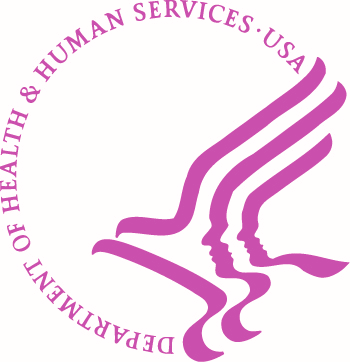 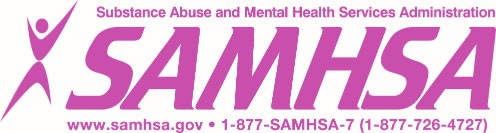 Center for Substance Abuse TreatmentBrief	Interventions and Brief Therapies for Substance AbuseTreatment Improvement Protocol (TIP) Series4Brief Interventions and Brief TherapiesFor SubstanceAbuseTreatment Improvement Protocol (TIP) Series4U.S. DEPARTMENT OF HEALTH AND HUMAN SERVICES Substance Abuse and Mental Health Services Administration1 Choke Cherry Road Rockville, MD 20857AcknowledgmentsThis publication was prepared under contract number 270-95-0013 for the Substance Abuse and Mental Health Services Administration (SAMHSA), U.S. Department of Health and Human Services (HHS). Sandra Clunies, M.S., I.C.A.D.C., served as the Contracting Officer's Representative.DisclaimerThe opinions expressed herein are the views of the consensus panel members and do not necessarily reflect the official position of SAMHSA or HHS. No official support of or endorsement by SAMHSA or HHS for these opinions or for the instruments or resources described are intended or should be inferred. The guidelines presented should not be considered substitutes for individualized client care and treatment decisions.Public Domain NoticeAll materials appearing in this volume except those taken directly from copyrighted sources are in the public domain and  may be reproduced or copied without permission from SAMHSA or the authors. Citation of the source is appreciated. However, this publication may not be reproduced or distributed for a fee without the specific, written authorization of the Office of Communications, SAMHSA, HHS.Electronic Access and Printed CopiesThis publication may be ordered for free from SAMHSA's Publications Ordering Web page at http://store.samhsa.gov. Or, please call SAMHSA at 1-877-SAMHSA-7 (1-877-726-4727)(English and Espanol). The document can be downloaded from the KAP Web site at http://kap.samhsa.gov.Recommended CitationCenter for Substance Abuse Treatment. Brief Interventions and Brief Therapies for Substance Abuse. Treatment Improvement Protocol (TIP) Series, No. 34. HHS Publication No. (SMA) 12- 3952. Rockville, MD: Substance Abuse and Mental Health Services Administration, 1999.Originating OfficeQuality Improvement and Workforce Development Branch, Division of Services Improvement, Center for Substance Abuse Treatment, Substance Abuse and Mental Health Services Administration, 1 Choke Cherry Road, Rockville, MD 20857.HHS Publication No. (SMA) 12-3952 First Printed 1999Revised 2002, 2003, 2004, 2007, 2009, 2011, and2012ll4		Brief Cognitive-Behavioral Therapyn approach that has gained widespread application in the treatment of substance abuse is cognitive-behavioraltherapy (CBT). Its origins are in behavioral theory, focusing on both classical conditioning and operant learning; cognitive social learning theory, from which are taken ideas concerning observational learning, the influence of modeling, and the role of cognitive expectancies in determining behavior; and cognitive theory and therapy, which focus on the thoughts, cognitive schema, beliefs, attitudes, and attributions that influence one's feelings and mediate the relationship between antecedents and behavior. Although there are a number of similarities across these three seminal perspectives (see Carroll, 1998), each has contributed unique ideas consistent with its theoretical underpinnings. However, in most substance abuse treatment settings, the prominent features of these three theoretical approaches are merged into a cognitive­ behavioral model.Before focusing more specifically on thecognitive-behavioral model, this chapter examines the behavioral and cognitive theories and therapies that serve as the foundations of and have contributed significantly to the cognitive-behavioral approach to substanceabuse treatment. Both behavioral and cognitive theories have led to interventions that individually have been proven effective in treating substance abuse. Several of these are reviewed, as they have been successfully incorporated into an integrated cognitive­ behavioral model of addictive behaviors and their treatment.Behavioral TheoryIn contrast to many other methods, behavioral approaches to the treatment of substance abuse have substantial research evidence in support of their effectiveness. Two recent comprehensive reviews of the treatment research literature offer strong evidence for their effectiveness (Holder et al., 1991; Miller et al., 1995). However, some critics argue that this is because behavioral approaches have been developed under controlled conditions and that in "real" therapy there are many more variables at work than can be measured in controlled experiments.Providers should take advantage of the wide range of behavioral therapy techniques that are available. These techniques can be conducted successfully in individual, group, and family settings, among others, to help clients change their substance abuse behaviors.Behavioral approaches assume that substance abuse disorders are developed and maintained through the general principles of learning and reinforcement. The early behavioral models of substance abuse were influenced primarily by the principles of both Pavlovian classical conditioning and Skinnerian operant learning (O'Brien and Childress, 1992; Stasiewicz and Maisto, 1993). (See Figure 4-1 for definitions of classical conditioning and operant learning.)Today, behavioral therapy for the treatment of substance abuse disorders is based primarily, though not exclusively, on methods derived from both operant and classical theories oflearning. A major tenet of behavioral therapy is that because substance abuse is a learned behavior pattern, changing the reinforcement contingencies that govern this behavior can modify it. This goal can be achieved by focusing on either the classically conditioned craving responses or on the operant reinforcement patterns that are assessed as maintaining the substance abuse. More specifically, the classically conditioned response can be addressed either through extinction or counterconditioning procedures; the operant responses can be targeted through contingency management or coping skills training. (MoreAccording to the theory of classical conditioning, an originally neutral stimulus comes to elicit a response as a result of being paired with an unconditioned stimulus (an event that elicits a response without any prior learning history) or with a conditioned stimulus. As applied to substance abuse, repeated pairings between the emotional, environmental, and subjective cues associated with the use of substances and the actual physiological and phenomenological effects produced by specific substances lead to the development of a classically conditioned response. Subsequently, when the substance abuser is in the presence of such cues, a classically conditioned withdrawal state or craving is elicited. Cocaine­ and opiate-dependent individuals, for example, experience marked physiological arousal and report strong craving when they see their drug works and other drug paraphernalia or when they experience negative emotions such as depression-even after prolonged drug-free periods (Childress et al., 1994, 1988; Ehrman et al., 1992). Alcohol-dependent clients experience similar physiological reactivity to alcohol-related cues such as being in a bar or watching others drink (Rohsenow et al., 1991). These cues can become "triggers" or high-risk situations that can lead to substance use and relapse.Operant learning refers to those behaviors that are increased in frequency by reinforcement. Behaviors that result either in rewarding or positive outcomes or that allow the individual either to avoid or escape from negative consequences are likely to increase in frequency. Substance abuse in the presence of classically conditioned cues is instrumental in reducing or eliminating the arousal associated with a state of craving, thus serving to reinforce the substance abuse behavior. That is, the behavior serves a basic rewarding function for the individual. This represents the second form of learning, operant conditioning. An alcohol-dependent person who drinks to feel more social and less anxious or a cocaine abuser who gets high to overcome depression is using substances in an instrumental way. To the extent that they experience the effects they seek, the greater the likelihood they will use substances under similar circumstances in the future. Presumably, people continue to abuse substances even in the face of negative consequences (e.g., legal, marital, or health problems) because these consequences are quite removed in time from the point of use; also, the more immediate positively reinforcing effects of the substance typically override consideration of such consequences.information about the basic assumptions of behavioral theories concerning substance abuse disorders is contained in Figure 4-2.)According to behavioral theory, changes in behavior come about through learning new behaviors. Because substance abuse behavior is learned, it can be changed by teaching the client more adaptive, alternative behaviors aimed at achieving the same rewards. Figure 4-3 provides an overview of some of the advantages of behavioral theories of substance abuse and dependence and their treatment.By its very design, most behavioral therapy is brief. The aim is not to remake personality, but rather to help the client address specific, identifiable problems in such a way that the client is able to apply the basic techniques and skills learned in therapy to the real world, without the assistance of the therapist.Behavioral therapy focuses more on identifying and changing observable, measurable behaviors than other therapeutic approaches and hence lends itself to brief work. Treatment is linked to altering the behavior, and success is the change, elimination, or enhancement of particular behaviors.Regular assessment and measurement of progress are integral to effective behavioraltherapy. Decisions about the length of treatment are made on the basis of these assessments, rather than according to a formula or theoretical assumption about how long therapy should take. Each individual is approached as a unique case, albeit one to which broad principles can be applied.Behavioral Therapy Techniques Based on Classical Conditioning ModelsExtinction and Cue Exposure ProceduresA principal of classical conditioning is that if a behavior occurs repeatedly across time but is not reinforced, the strength of both the cue for the behavior and the behavior itself will diminish and the behavior will extinguish. This principal has been the foundation of behavioral treatments known as "cue exposure" (O'Brien et al., 1990; Rohsenow et al., 1991; Rohsenow and Monti, 1995). Even after relatively long periods of abstinence from substances, being placed in situations that have physical-environmental, social, or emotional cues associated with pastsubstance abuse will elicit strong physiological arousal reactions and  reports of strong sensations of craving. In cue exposure, a client is purposefully presented  with such cues physically (e.g., by showing his personal drug paraphernalia or by accompanying him into a well-frequented bar), or visually through video depiction of a drug-using scenario or through visualization of such a scenario. However, the client is prevented from drinking or taking  drugs. This extinction process, over time, leads to a decreased reactivity to such cues.O'Brien and colleagues found that cocaine­ dependent clients showed the prototypical arousal and craving responses when first presented drug-related cues that reminded them of their drug use (O'Brien et al., 1990). Clients then began the cue-extinction protocol. By the sixth 1-hour treatment session, they no longer reported either subjective highs or physiological withdrawal. By the 15th session, all clients reported that they no longer experienced craving when presented with the drug-related cues.Clients who received the cue exposure as part of their standard outpatient treatment for cocaine use were also less likely to drop out of treatment and had more cocaine-free weeks than did clients attending the same outpatient program but who did not receive cue exposure.Counterconditioning and Aversion ProceduresAnother method used to modify behavior according to classical conditioning principles is to make behaviors that had been associated with positive outcomes less appealing by more closely associating them with negative consequences.By repeatedly pairing those cues that previously elicited a particular behavior with negative rather than positive outcomes, the cues lose their ability to elicit the original classically conditioned response; instead, they elicit a negative outcome. This has led to the development of what have been described as aversive conditioning or counterconditioning treatment approaches (Howard et al., 1991; Rimmele et al., 1995). These procedures repeatedly pair negative outcomes with the substance-related cues previously associated with the positive consequences of substance use.For example, the Shick-Shadel Hospital in Seattle uses aversive conditioning techniques with alcohol-dependent clients (Lemere, 1987). Before a treatment session, the client is asked to drink a warm saline solution and is given an emetic medication that will ultimately lead the client to become nauseated and  to vomit.  The client is then brought into "Duffy's Bar," a room filled  with vivid alcohol- and drinking-relatedposters, a bar with bottles of a large number and wide range of alcoholic beverages, and other drinking-related cues. The room is meant to highlight and make more salient the cues associated with drinking. The client is asked to identify her favorite type and brand of alcohol. After pouring a drink, she is asked to swirl the alcohol around in the glass, to smell the alcohol, to place the glass to her lips and taste, and then to begin to take a sip of the drink. At that point, as she is about to take a drink, the effects of the emetic drug "kick in" and the client becomes nauseated and vomits. Over repeated sessions, which occur every other day for a 10-day period, the alcohol-related sight, smell, and taste cues not only do not elicit craving and positive feelings about drinking, but rather they now elicit conditioned nausea.Therapies based on counterconditioningindependent, free-standing treatments (O'Brien, et al., 1990; Smith and Frawley, 1993). In this context, Smith and colleagues reported positive outcomes for dependent users of both alcohol and cocaine who received chemical aversion procedures as part of their treatment in comparison to those who did not receive similar treatment (Frawley and Smith, 1990; Smith et al., 1997). Rimmele and colleagues also recommended covert sensitization as a highly effective and portable treatment component which, unlike chemical or electric aversion therapies, can be used at any time and in any setting as a self-control strategy (Rimmele et al., 1995).Behavioral TherapyTechniques Based on Operant Learning Modelstheory typically use chemically induced aversion	 	or electric shock as negative consequences to be paired with the substance-related cues. Visual imagery can also be used in a technique called covert sensitization. In this procedure, the client is asked to imagine as vividly as possible a sequence of events that begin by seeing his favorite bar; this is typically accompanied by increased craving.  As the person proceeds further in imagining entering the bar, sitting down, ordering a drink, and so on, the initial sense of craving shifts to mild discomfort. As he visualizes beginning to take a drink and tastes the alcohol, he is then asked to imagine becoming violently sick and vomiting (Rimmele et al., 1995).While aversive conditioning procedures have most often been used in the treatment of alcohol dependence, they have also been applied to the treatment of marijuana and cocaine use (Frawley and Smith, 1990; Smith et al., 1988). It should be noted that these aversive conditioning techniques, as well as cue exposure approaches, are best viewed as components of a more comprehensive treatment program rather than asA number of substance abuse treatment strategies have derived from operant learning principles.  While they are often incorporated into broad-spectrum cognitive-behavioral approaches, they have also been used as independent forms of treatment. Common elements of behavioral treatments based on theories of operant learning include contingency management, behavior contracting, community reinforcement, and behavioral self-control training.  The following sections describe some of the elements used in brief behavioral therapies based on the operant learning model.Contingency Management and Behavior ContractingIn contingency management approaches, an active attempt is made to change those environmental contingencies that can influence substance abuse behavior (Higgins et al., 1998). The goal is to decrease or stop substance use and to increase behaviors that are incompatible with use. In particular, those contingencies that are found through a functional analysis (see Figure4-4) to prompt as well as reinforce substance abuse are weakened by associating evidence of substance use (e.g., a drug-positive urine screen) with some form of negative consequence or punishment. Contingencies that prompt and reinforce behaviors that are incompatible with substance abuse and that promote abstinence are strengthened by associating them with positive reinforcers.One recent study evaluated the effects of a voucher program in the treatment of methadone­ maintained opiate addicts with a history of cocaine use (Silverman et al., 1998). Clients who provided cocaine-free urine samples received vouchers that had monetary value. The value of the vouchers increased as the number of consecutive cocaine-free urine samples increased. Clients in the contingent voucher condition, compared to those who received vouchers on a noncontingent basis, reported decreased craving for cocaine and significantly increased cocaine abstinence. A more general positive treatment effect was also noted, with clients in the contingent voucher condition also demonstrating an increased abstinence from opiates.Chutuape and colleagues have also shownthat providing methadone take-home privileges contingent on drug-free urine samples among methadone clients with persistent multiple drug abuse resulted in marked reductions in drug use (Chutuape et al., 1999). Nearly 25 percent of clients in the take-home incentive program metthe criterion for marked reduction in drug use and also were significantly more likely to achieve the criterion of having 4 consecutive weeks of drug-free urine samples. None of the clients in a control condition (no take-home privileges) met these criteria. Whereas only 2 percent of the control group evidenced a decrease in the frequency of drug-positive urines, clients in the incentive program decreased use between 14 and 18 percent.In addition to increasing drug abstinence, similar voucher systems have been effective in maintaining attendance of methadone clients at a job-skills training program (Silverman et al., 1996). However, in contrast to drug treatment, less evidence is available concerning the effectiveness of such contingency management approaches in the treatment of alcohol problems (Higgins et al., 1998).Attempts to incorporate real-world contingencies into treatment programs are increasing (Higgins, 1999). Clearly, programs can build contingencies such as take-home medication privileges into the structure of their programs. Milby and colleagues provide an example of a contingency management system incorporated into treatment that is more relevant to real-life situations of users (Milby et al., 1996). In this study, homeless substance abusers were enrolled in an intensive day treatment program. A subgroup of these clients was also involved in a contingent work therapy and  housing program. As long as the clients remainedsubstance free, they were able to remain in the work program and remain in the therapeutic housing; if they were found to be drinking or using drugs, they became ineligible for both the job training/work program and housing. Clients involved in the abstinence-contingent program had fewer cocaine-positive urine samples, fewer days of drinking, fewer days of homelessness, and more days of employment during the followup period than those in the standard treatment.Naturalistic contingencies may also be useful in treatment. These contingencies include threatened loss of job, spouse, or driver's license and were positively related to treatment outcome among alcohol users (Krampen, 1989). However, the prognosis was less favorable in those patients who had already experienced a loss in one of those areas because the contingency no longer existed for them.Higgins and colleagues noted that written contracts may be used to help implement a contingency management program (Higgins et al., 1998). The contract should specify clearly, using the client's own words, the target behavior to be changed, the contingencies surrounding either changing behavior or not, and the timeframe in which the desired behavior change is to occur. The act of composing and signing a contract is a small but potentially important ritual signifying the client's commitment to the proposed change. In the contract, the client may include contingencies, especially rewards or positive incentives that will reinforce target behaviors (e.g., attending treatment sessions, getting to 12-Step meetings, avoiding stimuli associated with substance use). Goals should be clearly defined, broken into small steps that occur frequently, and revised as treatment progresses; contingencies should occur quickly after success or failure.Most often, behavioral contracts andcontingency management procedures are embedded in a more comprehensive treatmentprogram. Contracts  targeting  goals supportive of recovery (e.g., improving vocational behavior, saving money, being prompt for counseling, regularly taking medication) are generally more likely to be achieved and lead to better outcomes than those more directly related to substance use (e.g., clean urine samples) (Anker and Crowley, 1982; Iguchi et al., 1997; Magura et al., 1987, 1988).  For instance, research found that receiving vouchers contingent on completing objective, individually tailored goals related to one's overall treatment plan was more effective in reducing substance abuse than either a  voucher system specifically targeting drug-free urine samples or a standard treatment without either of these contingency contracts added (Iguchi et al., 1997). The effectiveness of such contracts also appears to be linked to the severity of the consequences that might result from a broken contract (Magura et al., 1987).Behavioral contracting and contingencymanagement are often found as elements in a number of more comprehensive approaches such as community reinforcement and behavioral self­ control training.Community Reinforcement ApproachThe community reinforcement approach (CRA) was developed as a treatment for alcohol abuse disorders (Azrin, 1976; Hunt and Azrin, 1973). After a period during which it appears to have been little used, it has received increased interest as a behavioral approach to substance abuse (Higgins et al., 1998; Meyers and Smith, 1995; Smith and Meyers, 1995). CRA is abroad-spectrum approach based on the principles of operant learning, the goal of which is to increase the likelihood of continued abstinence from alcohol or drugs by reorganizing the client's environment. In particular, CRA attempts to weaken the influence of reinforcement received by substance abuse and its related activities byincreasing the availability and frequency of reinforcement derived from alternative activities, particularly those vocational, family, social, and recreational activities that are incompatible with substance abuse (Higgins et al., 1998).A goal of CRA is to make these alternative interpersonal and social sources of reinforcement available when the person is sober or drug-free, but to make them unavailable if the  person drinks or uses.  The program consists of a number of components, and it can be tailored to the specific circumstances of a client. Vocational counseling and job clubs can improve clients' basic skills as well as job-seeking skills (e.g., resume development, application  completion, job interview skills). Social and recreational counseling is provided to help clients learn about and sample a number of substance-free recreational pursuits and social activities. In some cases, social clubs have been established to provide clients with a substance-free environment where they can gather and  have fun.For those clients who are married or in arelationship, marital counseling and communication skills training are provided to enhance the quality of the relationship and reduce the stress of substance-related arguments. Couples are trained to give each other positive attention through compliments, appreciation, affection, and offers to help. A focus is placed on clarifying expectations that each partner has about the behavior of the other. For those with a problem with alcohol, medication (e.g., disulfiram [Antabuse]) monitored by the spouse may be used. The client also receives training in problemsolving and in ways to refuse requests to drink or use drugs.CRA has been described as a promising butunderutilized treatment for alcohol abuse (McCrady, 1991). A review of the alcohol treatment outcome literature identifies CRAamong those interventions having the greatest empirical support (Miller et al., 1995). CRA's application to substances other than alcohol also appears to have been successful (Higgins et al., 1998). This extension is exemplified by the recent publication of a detailed CRA therapy manual for the treatment of cocaine dependence by the National Institute on Drug Abuse (Budney and Higgins, 1998). This manual relies heavily on the early work of Higgins and colleagues in evaluating the effectiveness of combining CRA with contingency management approaches (e.g., use of vouchers for drug-free urine samples) in the treatment of cocaine dependence (Higgins et al., 1991, 1993). In comparison to standard outpatient treatment, clients in the CRA-plus-vouchers condition remained in treatment longer, had more continuous weeks of drug-free urine samples, and had greater amounts of cocaine abstinence even at a 12-month followup. A similar pattern of findings has been obtained with methadone­ maintained opiate addicts (Abbott et al., 1998).The CRA model has been modified into theCommunity Reinforcement and Family Training procedure (CRAFT) (Meyers et al., 1996). The client's significant others and family members, who are an integral part of this approach, receive training in behavior modification and enhancing motivation. CRAFT seeks to reduce or stop substance abuse by working through nonusing family and friends. While CRA involves family or significant others in treatment, CRAFT is more of a form of family therapy (rather than individual therapy) and therefore is discussed in Chapter 8 of this TIP.Behavioral Self-Control TrainingIn contrast to CRA, which incorporates a wide array of individuals in the treatment process, the behavioral self-control  training approach focuses on the substance abuser and  his attempts  to reduce or stop substance abuse either on his own or with the aid of a therapist(Hester, 1995; Hester and Miller, 1989). The goal of this approach is either moderation and harm reduction or abstinence. As applied to alcohol problems, the approach consists of the eight sequential steps listed below (Hester, 1995):The client establishes an upper limit on the number of drinks per day and the peak blood alcohol level on any one drinking occasion.The client begins to self-monitor both the number of drinks taken and the drinking setting (e.g., when, where, with whom, how he is feeling). This provides the basis of a functional analysis.The client begins to modify the rate at which alcohol is consumed. This might be done by switching from the individual's standard alcoholic beverage to one containing less alcohol, by sipping a drink over a longer period of time, or by spacing the number of drinks consumed across time.The client must develop and practice being able to refuse drinks assertively when offered them.The client establishes a reinforcement system to reward the achievement of these drinking­ related goals.Through the process of self-monitoring, the client is able to determine those social f emotional, and environmental antecedents that prompt overdrinking.The client learns new coping skills to use rather than relying on drinking as a means of coping.The client attempts to learn ways to avoid relapsing back to heavy drinking.Although a therapist  may guide the individual in a behavioral self-control model, the substance abuser maintains primary responsibility for changing his behavior. During the course of therapy, the client and therapist meet in brief sessions to go over homework and ensure that the client is following through.Rather than involvement with a therapist, the person may be guided instead by self-help manuals (Miller and Munoz, 1982; Sanchez­ Craig, 1995), intervention via correspondence (Sitharthan et al., 1996), or even a computer program (Hester and Delaney, 1997).McCrady also included behavioral self­ control training as another promising but underutilized treatment approach (McCrady, 1991). Hester indicated that there is good empirical support for behavioral self-control training in achieving the goal of moderate, nonproblematic drinking (Hester, 1995). In randomized clinical trials, problem drinkers assigned to behavioral self-control with a goal of either moderation or abstinence typically have comparable long-term outcomes. Although behavioral self-control approaches have been used primarily with alcohol problems, they have also been used with other substances such as opiates (van Bilsen and Whitehead, 1994).Application of Behavioral TechniquesBehavioral therapies are often delivered using a specific manual, but they are also adaptable to the individual client. A number of the behavioral techniques described here are also used by therapists using cognitive-behavioral therapy. The following sections describe how brief behavioral therapy might be applied at different stages of treatment. Some of the techniques developed for brief behavioral therapy are also presented.Initial sessionThe initial session in brief behavioral therapy involves an exploration of the reasons the client is seeking treatment at this particular time; the extent to which this motivation for treatment is intrinsic, rather than influenced by external sources; the areas of concern that the client and significant others may have about his substance abuse; the situations in which she drinks or usesexcessively; and the consequences she experiences (both positive and negative, as well as proximal and removed from the actual substance abuse). This involves an abbreviated functional analysis. (See the section with that name later in this chapter.)The information gained in the session will assist the counselor in determining the antecedents that  prompt substance abuse and the reinforcers that appear to maintain it. Based on the information obtained, the counselor can begin to formulate a treatment plan with respect to the specific target behaviors to address, the behavioral interventions that address these target behaviors most effectively, and behaviors incompatible with heavy drinking  that should be reinforced and targeted for an increase in frequency.During the initial session, the therapist should note the most salient problems identified by the client and intervene with them first. The therapist also should  assess the client's readiness to change and then develop initial behavioral goals in collaboration with the client. For substance abuse disorders, these goals will, of course, involve a reduction in or cessation of substance use.  In addition to targeting substance abuse as the primary focus, other goals will be developed to assist the client in improving daily functioning (e.g., by reducing stress, as described in Figure 4-5). The focus of the therapy might be to negotiate with the client to accomplish these other goals by reducing use. The therapist will continue to engage the client in a collaborative process in which theydetermine those problems to target, their relative priority, and ways to resolve them.Near the end of the initial session the therapist reviews with the client the procedure for filling out the self-monitoring records. In addition, the therapist might provide the client with self-help manuals that outline the specific steps in the behavioral self-control process. Self­ monitoring of substance abuse behavior is one form of written homework common in behavioral approaches; other types of homework might also be used. Homework assignments can include such things as keeping a journal of behaviors, activities, and feelings when using substances or at risk of doing so. In the brief behavioral model designed by Phillips and Weiner, techniques such as programmed therapy and writing therapy (see Figure 4-6) make what is typically thought of as "homework"  the central concern of the therapy session (Phillips and Weiner, 1966).Later sessionsBased on a review of the information collected through self-monitoring, subsequent sessions involve negotiation about treatment goals.While many problem drinkers, for example, choose a moderation goal, across time those with more severe problems shift to a goal of abstinence (Hodgins et al., 1997). Later sessions might also consider the introduction of cue exposure training or relapse prevention targeted at substance abuse above a particular level.These behavioral techniques have been incorporated into more comprehensivebehavioral self-control approaches, even those with an abstinence goal (Larimer and Marlatt, 1990; Sitharthan et al., 1997). The decision to implement such interventions will be guided by the client's continued self-monitoring, which the client and counselor review at each session.Brief behavioral therapy might also involve the client's spouse or significant others, who may attend several of the therapy sessions.  In addition to serving as a corroborator of the client's self-reported substance use, a significant other may be involved in behavioral contracting and community reinforcement interventions.The significant other could be taught to positively reinforce a client's reduced drinking or abstinence and not to argue with her drinking when she is intoxicated, but rather to approach her when she is sober and provide positive feedback. The client and the significant other may develop a contingency contract that will encourage reinforcement of her positive behaviors.Cognitive Theory	Cognitive theory assumes  that  most psychological problems derive from faulty thinking processes (Beck and Wright, 1992; Beck et al., 1993; Beck and Liese, 1998; Ellis, 1982; Elliset al., 1988). The diagram in Figure 4-7 illustrates the three bidirectional components of this theory:(1) cognitions or thoughts, (2) affect or feelings, and (3) behavior. While cognitive theory owes a debt to the behavioral model, the differences are apparent. Unlike behavioral models that focus primarily on observable behaviors, cognitive theory views antecedent events, cognitions, and behavior as interactive and  dynamic, as indicated by the  double-headed  arrows (depicted in Figure 4-7). Each of these components is capable of affecting the others, but the primary emphasis is placed on cognition. The way we act and feel is most often affected by our beliefs, attitudes, perceptions, cognitiveschema, and attributions. These cognitive factors serve as a template through which events are filtered and appraised. To the extent that our thinking processes are faulty and biased, our emotional and behavioral responses to what goes on in our life will be problematic. According to this theory, changing the way a client thinks can change the way he feels and behaves.Cognitive theory was developed by AT. Beck as a way of understanding and treating depression but has since been applied to numerous other mental health issues including substance abuse disorders. Beck believed thatdepressed clients held negative views of themselves, the world, and their future, and that these negative views were the real causes of their depression. He found that their psychological difficulties were due to automatic thoughts, dysfunctional assumptions, and negative self-st atements. Automatic thoughts often precede emotions but occur quite rapidly with little awareness; consequently, individuals do not value them highly. For example, depressed people address themselves in highly critical tones, blaming themselves for everything that happens. Figure 4-8 is a list of 15 common cognitive errors found in the thinking processesof individuals with emotional and behavioral problems, including substance abuse disorders. An overview of the nature and content of distorted thinking more specifically associated with substance abuse is provided in Figure 4-9 (Ellis et al., 1988). These thoughts are presumably automatic, overlearned, rigid and inflexible, overgeneralized and illogical, dichotomous, and not based on fact. They also tend to reflect reliance on substances as a means of coping with boredom and negative emotions, a negative view of the self as a person with a substance abuse problem, and a tendency to facilitate continued substance use.Such negative thoughts and irrational beliefs have been found to be associated with substance abuse disorders.  Problem avoidance, dwelling on negative events, holding a negative outlook on the world and on one's future, and avoidance of responsibility have been associated with the development of patterns of substance abuse and urges to drink among individuals with alcohol problems (Butterfield and Leclair, 1988; Deno££, 1988; Rohsenow et al., 1989). Rohsenow and associates found that irrational beliefs -particularly feeling doomed about the past­ were predictive of both the frequency of drinking and the average quantity of alcohol consumed following substance abuse treatment (Rohsenow et al., 1989).Cognitive Therapy	Given the view that dysfunctional behavior, including substance abuse, is determined in large part by faulty cognitions, the role oftherapy is to modify the negative or self­ defeating automatic thought processes or perceptions that seem to perpetuate the symptoms of emotional disorders. Clients can be taught to notice these thoughts and to change them, but this is difficult at first. Cognitive therapy techniques challenge the clients' understanding of themselves and their situation. The therapist helps clients become more objective about their thinking and distance themselves from it when recognizing cognitive errors or faulty logic brought about by automatic thinking.Treatment, therefore, is directed primarily atchanging distorted or maladaptive thoughts and related behavioral dysfunction. Cognitive restructuring is the general term given to the process of changing the client's  thought patterns. Figure 4-10 shows a number of distorted addictive thoughts and more rational alternatives that the therapist  might help develop and practice over the course of cognitive restructuring.Once a specific faulty thought is identified, the therapist will challenge a client to look at alternative ways of seeing the same event.Whenever a client has difficulty changing a perception,  the therapist can give him homework to test the truth of his cognitions. If, for example, a client insists that his boss hates him, the therapist can ask him to verify this with an assignment: "Ask your coworkers if your boss treats them the same way he treats you." Figure 4-11 gives an example of how a thought leads to a feeling and then to a behavior.Once the maladaptive thoughts are discovered in a person's habitual, automatic thinking, it becomes possible to modify them by substituting rational, realistic ideas for the distorted ones to create a happier and healthier life without substance abuse.The approach developed by Beck and colleagues to achieve the goal of a substance-free life is referred to as cognitive therapy (Beck et al., 1993; Beck and Liese, 1998), while Ellis'approach is known as rational-emotive therapy(Ellis et al., 1988). Generally, the therapist takes a more active role in cognitive therapy than in other types of therapy, depending on the stage of treatment, severity of the substance abuse, and degree of the client's cognitive capability.While Ellis and Beck have similar views about the prominent role that cognitions play in the development and maintenance of substance abuse disorders, their theories differ in considering how the therapist should treat irrational or maladaptive cognitions. Rational­ emotive therapy is often more challenging and confrontative, with the therapist informing the client of the irrationality of certain types ofbeliefs that all people are prone to. Beck, on the other hand, believes that the cognitive therapist, using a supportive Socratic method, should enlist the client in carefully examining the accuracy of her beliefs. Thus, Beck places more importance on the client's own discovery of faulty and unproductive thinking, while Ellis believes that the client should simply be told  that these exist and what they are. Nevertheless, there is substantial overlap in both the theory and practice of these two therapies. Clearly, different clients will have different responses to these qualitatively different approaches to modifying their thoughts and beliefs.ThoughtI	Feeling	I	BehaviorI The maladaptive thought in this triad should be replaced in order to avoid the consequent behavior.I Source: Adapted from Rotgers, 1996.Therapeutic work in cognitive therapy is devoted primarily, although not exclusively, to addressing specific problems or issues in the client's present life, rather than global themes or long-standing issues. At times, however, it is important to understand  the connection between the origins of a set of cognitions and the client's current behavior. Such an understanding of how the individual got to the present emotional and behavioral state is often essential to understanding the mechanism of change. The client's attention to current problems is intended to promote her development of a plan of action that can reverse dysfunctional thought processes, emotions, and behavior - such as avoidance of problems or feelings of helplessness. Clients are enlisted as coinvestigators or scientists who study their own thought patterns and associated consequences.Cognitive therapy can be useful in thetreatment of substance abuse disorders in several ways. When distorted or unproductive ways of thinking about daily life events lead to negative emotional states that then promote substance use, cognitive therapy can be used to alter the sequence by targeting and modifying the client's thoughts. When clients limit their options for coping with stress by rigid or all-or­ nothing thinking (e.g., "nothing will help me deal with this problem but a drink"), cognitive therapy can help them explore alternativebehaviors and attitudes that do not involve the use of substances. In addition, cognitive therapy can help the client develop healthier ways of viewing both his history of substance abuse and the meaning of a recent "slip" or relapse so that it does not inevitably lead to more substance abuse.Initial SessionCognitive therapy works under the assumption that a client can be educated to approach his problems rationally. Because of this emphasis on rational understanding, the cognitive therapist will typically begin therapy by explaining the nature of her approach (see Figure 4-12 for a sample opening script).In the opening session of cognitive therapy, the therapist will assess the client's view of his problems and their causes. The therapist pays careful attention to the meaning the client assigns to significant events and how that meaning is related to subsequent feelings and unwanted behavior.  In the middle to late phases of the first session, the therapist will emphasize the collaborative aspect of the therapy process and introduces the cognitive model to the client. There are three major steps in this process:The therapist establishes rapport by listening carefully to the client, using questions and reflective listening to try to understand how the client thinks about hislife circumstances and how those thoughts relate to problematic feelings and behavior. The client educates the therapist about himself and his problems.The therapist educates the client about the cognitive model of therapy and determines if he is satisfied with the model.The therapist asks the client to describe a recent event that has triggered some recent negative feelings, as a way of illustrating the cognitive therapy process.Later SessionsCognitive therapy tends to follow a standard within-session structure to make the maximum use of time, to focus on the most important current problems, to set the tone for a working atmosphere, and to maintain continuity between sessions. Beck structures sessions into eight elements, listed below, which he describes in greater detail (Beck et al., 1993):l. Setting the agenda - to focus on primary goals for treatmentMood check-to monitor the feelings of the client, especially changesBridge from last session - to maintaincontinuity between sessionsDiscussion of today's agenda - to prioritize topics, avoid  irrelevant  tangents,  determine the best possible use of time, and solicit the client's topics for discussionSocratic questioning-to encourage the client to contemplate, evaluate, and synthesize diverse sources of information; also known as "guided discovery"Capsule summaries - to maintain focus and aconnection to the goals of the therapyHomework assignments - to serve as a bridge between sessions and to ensure that the client continues to work on problems by collecting information, testing beliefs, and trying new behaviorsFeedback in the therapy sessions - to ensure that the client and therapist are communicatingDuration of Therapy and Frequency of SessionsCognitive therapy adheres to the basic goals of planned brief therapy, but treatment times can vary. It typically lasts from 12 to 20 weeks, with the client and therapist meeting once per week. (Freeman et al., 1990). However, it can be conducted in less time - for instance, once per week for six to eight sessions. The number of sessions will depend on the nature of the problem.Because cognitive therapy is usually planned for comparatively short treatment times, there has not been much research to study the relative effectiveness of longer term cognitive therapy. However, Lyons and Woods in their meta­ analysis of 70 different rational-emotive therapystudies found that increased effects correlated with longer treatment times (Lyons and Wood, 1991). More research needs to be conducted looking at the effect of treatment duration on the efficacy of these therapies.In a brief version of this therapy, there is less time to understand and restructure all of the cognitions that may be influencing substance abuse. The therapist must use the early sessions to determine the most productive focus of the therapy, given the short timeframe. If the client used substances primarily to cope with negative mood states, then therapy may focus on understanding how the client's interpretation of events led to the negative moods. Restructuring these thought processes may help decrease reasons for substance abuse. Alternatively, ifthe client drinks largely to party and have a good time with friends, a focus on expected effects may lead to the client's gaining greater awareness of negative consequences and, perhaps, a reduced association of the substance with positive experiences. If the client is returning to therapy after a period of sobriety that ended in relapse, a focus on the circumstances leading to relapse and other resulting consequences may shape the therapy.A number of specific cognitive therapy techniques may be appropriate for use, depending on the phase of treatment and the issues raised by the client. Cognitive interventions can be introduced at any point throughout the treatment process, whenever the therapist feels it is important to examine a client's inaccurate or unproductive thinking that may lead to the risk of substance abuse. They also can be used episodically with clients who leave and then return to treatment or during aftercare or continuing care following a more intensive treatment episode.Periods without therapy sessions allowclients time to practice the new skills of identifying and challenging unproductive thinking on their own. However, it is easy tofall back into old, automatic ways of thinking that may require a return to therapy. The therapist can productively build on what was learned in previous sessions, help the client see how she slipped into old patterns, and further reinforce the process of catching oneself in the process of thinking negative automatic thoughts. The therapist must be prepared to move from topic to topic while always adhering to the major theme - that how the client thinks determines how the client feels and acts, including whether the client abuses substances.Cognitive therapy can be quite successful as an option for brief therapy for several other reasons (Carroll, 1996a):It is designed to be a short-term approach suited to the resource capabilities of many delivery systems.It focuses on immediate problems and isstructured and goal oriented.It is a flexible, individualized approach that can be adapted to a wide range of clients, settings (both inpatient and outpatient), and formats, including groups.Cognitive-Behavioral TheoryEarly behavioral theories of substance abuse were nonmediational in nature (Donovan and Marlatt, 1993). They focused almost exclusively on overt, observable behaviors, and it was believed that understanding the antecedents and reinforcement contingencies was sufficient to explain behavior and to modify it. Over time, however, these behavioral theories began to incorporate cognitive factors into their conceptualizations of substance abuse disorders. These more recent models are mediational in nature; that is, a greater role is attributed to the interaction among a variety of individual difference variables such as beliefs, values, perceptions, expectations, and attributionalprocesses in mediating the development andcontinuation of substance abuse disorders (Abrams and Niaura, 1987; Mackay and Donovan, 1991; Marlatt et al., 1988; Marlatt and Donovan, 1981). This expanded, mediational model has been described as cognitive social learning or cognitive-behavioral theory. This theory postulates that cognitive factors mediate all interactions between the individual, situational demands, and the person's attempts to cope effectively.Cognitive-behavioral theory represents the integration of principles derived from both behavioral and cognitive theories, and it provides the basis for a more inclusive and comprehensive approach to treating substance abuse disorders. However, a broader range of cognitions is included in cognitive-behavioral theory than had been involved in earlier versions of cognitive theory. These include attributions, appraisals, self-efficacy expectancies, and substance-related effect expectancies. Each of these will be reviewed briefly below. Common elements of brief cognitive-behavioral therapy are listed in Figure 4-13.AttributionsAn attribution is an individual's explanation of why an event occurred. Abramson and colleagues proposed that individuals develop attributional styles (i.e., individual ways of explaining events in their lives that can play a role in the development of emotional problems and dysfunctional behaviors) (Abramson et al.,1978). The basic attributional dimensions are internal/ external, stable/ unstable, and global/ specific. For instance, clinicallydepressed persons tend to blame themselves for adverse life events (internal), believe that the causes of negative situations will last indefinitely (stable), and overgeneralize the causes of discrete occurrences (global).Healthier individuals, on the other hand, view negative events as due to external forces (fate, luck, environment), as having isolated meaning (limited only to specific events), and as being transient or changeable (lasting only a short time). Figure 4-14 lists and further defines the three dimensions of attribution that make up an "attributional style."Attributional styles play a major role in the cognitive-behavioral theory of substance abuse disorders (Davies, 1992; Marlatt and Gordon, 1985). The nature of substance abusers' attributional styles is thought to have considerable bearing on their perception of their substance abuse problem and their approach to recovery. An alcohol-dependent client, for instance, may believe that he drank because he was weak (an internal attribution) or because he was surrounded by people encouraging him to have a beer (an external attribution). He may believe that his failure to maintain abstinence shows that he is a weak person who can never succeed at anything (a global attribution) or that a drinking episode does not represent a general weakness, but was instead due to the specific circumstances of the moment (a specificattribution). He may believe that the cause of his slip is something he cannot change (a stable attribution) or that the next time, he will catch himself and exert better coping responses (an unstable attribution). Whereas the internal, global, and stable attribution for the use of alcohol is likely to lead to feelings of hopelessness and a return to drinking, theexternal, specific, unstable attribution is likely to lead to greater efforts to cope with similar situations in the future.Marlatt and Gordon described a negative attributional process that can occur after a slip (the first use of a substance after a period of abstinence) and that may lead to continued use in a full-blown relapse (Marlatt and Gordon, 1985). This process, known as the abstinence violation effect (AVE), involves the attribution of the cause of an initial slip to internal, stable, and global factors. These clients may believe that they are hopeless addicts and failures, that they will never be able to achieve and maintain sobriety, and that there is no use in trying to change because they think that they cannot succeed.AVE also has an emotional component associated with it. Substance abusers who have slipped and have internal, stable, and generalized attributions will feel depressed, worthless, helpless, and hopeless. This attributional style tends to be associated with a form of "learned helplessness" that is perpetuated by the substance users' distorted perceptions. Together, the sense of helplessness and the negative emotional state increase the likelihood that the initial lapse will develop into a full-blown relapse. Research with individualsdependent on alcohol, marijuana, opiates, and other illicit drugs, provides empirical support for the attributional style hypothesized to mediate the AVE (Birke et al., 1990; Bradley et al., 1992; Reich and Gutierres, 1987; Stephens et al., 1994; Walton et al., 1994).Cognitive AppraisalFor the cognitive-behavioral therapist, an individual's appraisal of stressful situations and his ability to cope with the demands of these situations are important influences on the initiation and maintenance of substance abuse, as well as relapse after cessation of use (Hawkins, 1992; Marlatt and Gordon, 1985;Shiffman, 1987, 1989; Wills and Hirky, 1996).Folkman and Lazarus described two different levels of cognitive appraisal (Folkman and Lazarus, 1988, 1991). The first level is a primary appraisal. This represents the individual's perception of a situation and an estimation of the potential level of stress, personal challenge, or threat involved with the situation. Secondary appraisal represents the individual's evaluation of her ability to meet the challenges and demands specific to the situation. This secondary appraisal, which will be influenced by the extent, nature, and availability of the individual's coping skills, further mediates the individual's perception of stress and the person's emotional response.To the extent that the individual senses that she has the necessary behavioral, cognitive, or emotional coping skills to meet the challenges of the situation, it will be appraised as less threatening or stressful. Conversely, if the person judges that the necessary coping skillsare lacking, the situation is viewed as more threatening and stressful, and the person is likely to be frightened, anxious, depressed, or helpless. The results of Smith and colleagues suggest that such cognitive appraisals may play a more prominent role than attributions in mediating emotional responses to potentially threatening situations (Smith et al., 1993).Coping behaviorsIn substance use-related situations, coping "refers to what an individual does or thinks in a relapse crisis situation so as to handle the risk for renewed substance use" (Moser and Annis, 1996, p. 1101). Cognitive-behavioral theory posits that substance users are deficient in their ability to cope with interpersonal, social, emotional, and personal problems. In the absence of these skills, such problems are viewed as threatening, stressful, and potentially unsolvable. Based on the individual's observation of both family members' and peers' responses to similar situations and from their own initial experimental use of alcohol or drugs, the individual uses substances as a means of trying to deal with these problems and the emotional reactions they create. From this perspective, substance abuse is viewed as a learned behavior having functional utility for the individual- theindividual uses substances in response to problematic situations as an attempt to cope in the absence of more appropriate behavioral, cognitive, andemotional coping skills.A number of dimensions are involved in the coping process as it relates to substance abuse (Donovan, 1996; Hawkins, 1992; Lazarus, 1993; Shiffman, 1987; Wills and Hirky, 1996). The first is the general domain in which the coping response occurs. Coping responses can occur within the affective, behavioral, and cognitive domains. Litman identified a number of behavioral and cognitive strategies that are protective against relapse (Litman, 1986). Thereare two behavioral classes of coping behavior:basic avoidance of situations that have been previously associated with substance abuse andseeking social support when confronted with the temptation to drink or use drugs.The cognitive domain also includes two general categories of coping: (1) negative thinking, or thinking about all the negative consequences that have resulted from substance abuse and a desire to no longer experience these, and (2) positive thinking, or thinking about all the benefits that are accrued by being clean and sober and not wanting to lose these. Litman suggests that these coping strategies operate in a somewhat sequential manner (Litman, 1986).Initially, when clients are attempting to initiate and stabilize abstinence from substances, they appear to rely more heavily on the behavioral strategies. As the period of abstinence increases, there appears to be a transition from predominantly behavioral strategies toward a greater reliance on cognitive methods of coping.Coping strategies have a number of other dimensions. They can be emotion focused, problem focused, or avoidant. A distinction is also made between those that are general coping strategies and  those that are expressly attempting to cope with urges, craving, and temptation to use in settings associated  with past substance abuse. Another important dimension of coping strategies is the stage at which they are used in response to a potentially difficult substance-related situation (Shiffman, 1989). Anticipatory coping is employed as one anticipates and  attempts to plan how to deal with upcoming situations.  They  take the form of  "What can I do if	" There are also copingstrategies that are employed in the moment thatone is having to deal with the difficultsubstance-related situations. They take the form of "What can I do now	" Finally, there arerestorative coping strategies that can be employed if one fails to cope and finds himself using in the situation. These take the form of "What can I do now that I've	" It is theserestorative coping strategies that play a role in determining whether an initial drink or use of drugs will escalate into a full-blown relapse.Research on coping behavior as it relates to substance abuse disorders has generally supported the basic tenet of cognitive­ behavioral approaches, namely that these clients are deficient in their coping skills, that these deficiencies contribute to their continued substance abuse, and that those whose deficits are not remedied are at a greater risk of relapse than those who increase their coping through treatment (Wills and Hirky, 1996). Another study found that the number of coping attempts and the type of coping will influence both relapse and the return to abstinence (Moser and Annis, 1996). Attempting to cope with a relapse crisis led to higher rates of abstinence than not trying to cope, and the greater the number of coping strategies employed, the less likely the person was to use. If one coping response was performed, the probability of abstinence was 40 percent; the probability rose to 80 percent if two coping attempts were made. Similarly, the greater the number of coping strategies used by an individual following a relapse, the greater the likelihood of returning to abstinence. Exclusive use of active coping strategies (e.g., engaging in alternative activities that are incompatible with drinking, problemsolving, seeking support from others, thinking of consequences of using, using positive/negative self-talk) was associated with maintaining abstinence in contrast to exclusive reliance on avoidant strategies (e.g., ignoring the situation, dealing with it indirectly by eating, or relying on willpower).Neidigh and colleagues investigated thestrategies employed to cope with stress and the temptation to drink among individuals attempting to control their drinking (Neidigh et al., 1988). They found that both cognitive and behavioral coping strategies were effective in resisting a drink. Two other important findings were obtained. First, there appears to be aconsiderable degree of situational specificity in the coping process. That is, different types of substance-related situations seem to require different types of coping responses rather than a general coping strategy's being equally effective across situations. Second, strategies used to cope with nonspecific stress appear to be somewhat different from those used to cope with temptation. These findings suggest that treatment not only should rectify deficiencies in coping abilities, but that it may be necessary to focus on skills to deal with both general stress and substance-related temptation. Furthermore, it may be necessary to develop coping skills specific to several possible situations in which the client may use substances.Self-Efficacy ExpectanciesThe apparent lack of coping skills among substance users is an important contributor to another key construct in cognitive-behavioral approaches, namely self-efficacy expectancies (Bandura, 1977). These expectancies refer to an individual's beliefs about his ability to successfully execute an appropriate response in order to cope with a given situation. Self­ efficacy expectancies are determined in part by the individual's repertoire of coping skills and an appraisal of their relative effectiveness in relation to the specific demands of the situation. Bandura has hypothesized that expectations of personal efficacy determine whether coping behavior will be initiated or not, the amount of effort that will be expended in attempting to cope, and how long a coping attempt will continue in the face of obstacles and aversive experiences (Bandura, 1977). He also suggested that self-efficacy exerts an influence on the individual's behavior through cognitive, motivational, and emotional systems (Bandura, 1994). If a person has low self-efficacy due to a lack of necessary coping skills, she might be expected to have negative or distorted thoughts and beliefs about herself and her situation, havereduced motivation to even try to cope, and may be depressed and perceive herself as helpless.Cognitive-behavioral approaches to substance abuse disorders postulate that low levels of self-efficacy are related to substance use and an increased likelihood of relapse after having achieved abstinence (Annis and Davis, 1988b, 1989b; DiClemente and Fairhurst, 1995; Marlatt and Gordon, 1985). A model of relapse that is based on the role of self-efficacy and coping is depicted in Figure 4-15.Self-efficacy has been thought of as both the degree of a client's temptation to use in substance-related settings and his degree of confidence in his ability to refrain from using in those settings (Annis and Davis, 1988b; DiClemente et al., 1994; Sklar et al., 1997). The role of self-efficacy has been examined for alcohol (Evans and Dunn, 1995; Solomon and Annis, 1990), cocaine (Coon et al., 1998; Rounds­ Bryant et al., 1997), marijuana (Stephens et al., 1993), opiates (Reilly et al., 1995), and across all of these substances of abuse (Sklar et al., 1997). This research generally supports the hypothesis that those with lower levels of self-efficacy are more likely to abuse substances.Substance-Related Effect ExpectanciesAs substance use is reinforced by the positive effects of the substance being taken, it is also likely that the individual will develop a set of cognitive expectancies about these anticipated effects on her feelings and behavior. Theyrepresent the individual's expectation that certain effects will predictably result from substance use. Although there has been more research on alcohol-related effect expectancies (Goldman, 1994), there has been an increased interest in drug-related expectancies (Brown, 1993). Given that drugs have differing effects, it has been necessary to develop measures specific to the effects anticipated from these different drugs, such as marijuana (Schafer and Brown, 1991) and cocaine (Jaffe and Kilbey, 1994; Schafer and Brown, 1991).The initial focus in studying alcohol-related expectancies was on the positive effects that individuals anticipated from alcohol (Goldman and Brown, 1987). Drinkers anticipated that alcohol would serve as a global elixir, having positive effects on mood, social and interpersonal behavior, sexual behavior, assertiveness, and tension reduction. Positive effect expectancies for marijuana include relaxation and tension reduction, social and sexual facilitation, and perceptual and cognitive enhancement (Schafer and Brown, 1991).Positive cocaine-related expectancies include global positive effects, generalized arousal, euphoria, enhanced abilities, and relaxation and tension reduction (Jaffe and Kilbey, 1994; Schafer and Brown, 1991).More recently, there has been an increased interest in the expectations of negative outcomes that individuals hold about substances.Negative expectancies about alcohol include cognitive and behavioral impairment, risk andaggression, and negative self-perception (Fromme et al., 1993). Negative consequences expected from cocaine include global negative effects, anxiety, depression, and paranoia (Jaffe and Kilbey, 1994; Schafer and Brown, 1991). It is thought that the anticipated positive effects of substances serve as an incentive or motivation to use. Conversely, negative expectancies are thought to act as a disincentive and contribute to reduced drinking or drug use (McMahon and Jones, 1993; Michalec et al., 1996).Research supports these hypothesized actions of positive and negative expectancies (Jaffe and Kilbey, 1994; Jones and McMahon, 1994b; Rounds-Bryant et al., 1997). Positive alcohol- and cocaine-related expectancies are associated with a greater likelihood of relapse and poorer substance-related outcomes (Brown et al., 1998; Rounds-Bryant et al., 1997), whereas negative alcohol effect expectancies are related to decreased likelihood of relapse and less alcohol consumption (Jones and McMahon, 1994a; McMahon and Jones, 1996).Research also indicates that alcohol-relatedeffect expectancies were negatively correlated with clients' ratings of self-efficacy at the beginning of treatment (Brown et al., 1998); that is, the lower the perceived self-efficacy, the greater the level of anticipated positive effects of alcohol. Both these sets of expectancies changed over the 4-week course of treatment, with self­ efficacy increasing and alcohol effect expectancies decreasing. Lower self-efficacy judgments, positive alcohol expectancies, and reliance on avoidant, emotion-focused coping strategies were significantly associated with increased alcohol consumption and alcohol­ related problems among heavy drinking college students (Evans and Dunn, 1995).High-Risk SituationsOver time, with repeated exposure, aspects of a situational context (e.g., the people, places, feelings, activities) can come to serve asconditioned cues that can elicit a strong craving or desire to use. To the extent that substance abuse allows the individual to avoid or escape such problem situations or their resultant emotional reactions, the use of substances will be reinforced through operant learning. Thus the likelihood is increased that substances will be abused and will come to be relied on in the future when the individual encounters similar situations.Marlatt and colleagues have characterized a number of situations in which substances are abused (Chaney et al., 1982; Cummings and Gordon, 1980; Marlatt and Gordon, 1980, 1985). While the original taxonomy of these situations focused on settings in which relapse occurred following a period of abstinence from a substance, the settings appear to represent situations in which substance use in general will be more likely to occur (Annis and Davis, 1988a; Marlatt, 1996). The situations as originally categorized are found in Figure 4-16.These situations have been classified into categories. At the broadest level, they are considered either interpersonal (i.e., involving a present or recent interaction with someone else) or intrapersonal-environmental (i.e., factors that are either internal to the individual or reactions to nonpersonal environmental events). There are a number of more specific situations within each of these broader categories. These situations include many emotional, interpersonal, and environmental settings in which people commonly abuse substances and where they are likely to relapse. Therefore, these are called "high-risk" situations. These situations also serve as the foundation from which a number of measures of substance­ related self-efficacy have been developed (Annis and Davis, 1988b; DiClemente et al., 1994; Sklar et al., 1997).While there appears to be considerableoverlap in high-risk situations across substances (Cummings and Gordon, 1980), there are also aFigure 4-16Taxonomy of H igh -Risk Situations Based on Marlatt's Original Categorization System Intrapersonal-Environmental DeterminantsCoping with negative emotional statesCoping with frustration and angerCoping with other negative emotional states (e.g., fear, anxiety, tension, depression, loneliness, sadness, boredom, grief, loss, guilt)Coping with negative physical/ physiological statesCoping with physical states associated with prior substance use (e.g., withdrawal distress)Coping with other negative physical states (e.g., pain, illness, injury, fatigue)Enhancement of positive emotional states (e.g., using substances to enhance pleasure, for celebration)Testing personal control (e.g., using to test "willpower" to see if treatment worked, to see if one can drink or use in a moderate way)Giving in to temptations or urgesIn the presence of substance-related cuesIn the absence of substance-related cuesInterpersonal DeterminantsCoping with interpersonal conflictCoping with frustration and angerCoping with other interpersonal conflictSocial pressure to drink or useDirect social pressureIndirect social pressureEnhancement of positive emotional statesSource: Marlatt, 1996.number of substance-specific patterns. Emotional and situational risk factors have been examined among a clinical sample of individuals who were primary abusers of alcohol, cocaine, marijuana, sedatives and tranquilizers, or heroin/ opiates.  They found that positive social experiences and negative emotional states were important risk factors for patients who were dependent on alcohol or cocaine. Positive emotional and situational factors were most important for those using marijuana. Individuals dependent on sedatives and tranquilizers or  heroin/ opiates reported that negative physical states and interpersonal conflict were the most important risk factors.Again, it is the individual's appraisal of suchsituations, in terms of its threat to maintaining abstinence relative to their available coping abilities, that determines the situational risk for the individual (Myers et al., 1996).The Cognitive-Behavioral Approach to Substance Abuse DisordersThe cognitive-behavioral approach attempts to integrate all of these theoretical details into a meaningful model of substance abuse disorders (Mackay et al., 1991; Marlatt et al., 1988). Figure 4-17 presents a flowchart that depicts this model of substance abuse and dependence.The cognitive-behavioral model assumes that substance abusers are deficient in coping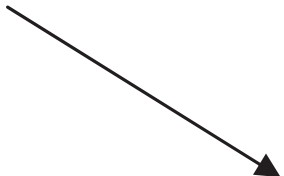 Source: Adapted from Kadden, 1995.Response does not use adequate copinglExperiences decrease in self-efficacy,with a resulting sense of helplessness or passivity and decreased self-controllHas	expectation that a drink wouldhelp the situation (positive outcome expectancies)skills, choose not to use those they have, or are inhibited from doing so (Monti et al., 1994, 1995). It also assumes that over the course of time, substance abusers develop a particular set of effect expectancies based on their observations of peers and significant others abusing substances to try to cope with difficult situations and through their own experiences of the positive effects of substances. They have come to believe that substances have positive benefits that are more immediate and prominent than their negative consequences. They also come to rely on substances as a means of trying to cope with these situations.To the extent that the individual is lacking inthe coping skills necessary to deal with the demands of high-risk substance abuse or relapse situations, his sense of self-efficacy decreases.As personal efficacy decreases, the anticipated positive effects of substance abuse increase and become more salient (Brown et al., 1998). Under such conditions, the individual is likely to use (Moser and Annis, 1996). When confronted by similar situations in the future, the likelihood of using continues to be quite high, unless new coping skills have been learned. Given the interaction of self-efficacy, substance-related effects expectancies, and high-risk situations, "the decision to drink or exercise restraint (self­ control) is ultimately determined by self-efficacy and outcome expectations formulated around a current situational context"  (Abrams and Niaura, 1987, p. 152).Attributional processes and emotionalresponses also play a role in an individual's decision to use (Marlatt and Gordon, 1985). Should the client attribute her substance abuse to internal, stable, and global characteristics (e.g., ''I'm nothing but an addict; there's nothing that I can do to stop using"), then it is likely that she will feel angry, depressed, hopeless, and helpless. These reactions are less likely to occur and to be less pronounced for individuals who are more firmly committed to the goal ofabstinence or moderation and for those who have maintained such goals longer. These negative emotions represent yet another high­ risk situation. If the individual does not have the necessary restorative coping skills to deal with them and to counteract the impact of a negative attributional style, it is more likely that an initial slip will continue on as a full-blown relapse (Stephens et al., 1994).Cognitive-Behavioral Therapy	Cognitive-behavioral therapy (CBT) derives, in part, from both behavioral and cognitive theories. While sharing a number of procedures in common, CBT is also distinct in many ways from these other therapies (Carroll, 1998). In comparison to cognitive therapy, CBT places less emphasis on identifying,  understanding, and changing underlying beliefs about the self and the  self in relationship to substance abuse. It focuses instead on learning and practicing a variety of coping skills, only some of which are cognitive. A greater emphasis is also placed on using behavioral coping strategies, especially early in therapy. CBT tries to change what the client both does and thinks.In comparison to behavioral treatments such as the community reinforcement approach, CBT focuses more on cognitions, beliefs, and expectancies. Also, CBT generally does not incorporate contingency management approaches such as the use of vouchers to reinforce desired behaviors. CBT is usually confined to the treatment session (although therapists often give homework to clients to be completed outside the therapy session), whereas the community reinforcement approach stresses the importance of incorporating interventions into real world settings and taking advantage of community resources. Figure 4-18 lists a number of features thought to be unique to cognitive-behavioral interventions.CBT uses learning processes to help individuals reduce their drug use. It works by helping clients recognize the situations in which they are likely to use, find ways of avoiding those situations, and cope more effectively with situations, feelings, and behaviors related to their substance abuse (Carroll, 1998). To achieve these therapeutic goals, cognitive-behavioral therapies incorporate three core elements: (1) functional analysis, (2) coping skills training, and (3) relapse prevention (Rotgers, 1996).Functional AnalysisBehavioral, cognitive, and cognitive-behavioral treatments all rely heavily on an awareness of  the antecedents and consequences of substance abuse. In all of  these therapeutic approaches, the client and therapist typically begin therapy by conducting a thorough functional analysis of substance abuse behavior (Carroll, 1998; Monti et al., 1994; Rotgers, 1996). This analysis attempts to identify the antecedents and consequences of substance abuse behavior, which serve as triggering and maintaining factors. Antecedents of use can come from emotional, social, cognitive, situational/ environmental, and physiological domains (Miller and Mastria, 1977). The functional analysis should also focus on the number, range,and effectiveness of the individual's coping skills. While a major emphasis in cognitive­ behavioral therapy is on identifying and remediating deficits in coping skills, it is also important to assess the client's strengths and adaptive skills (DeNelsky and Boat, 1986).The functional analysis will also assess features in the client's emotional states and thoughts and in her environment that are highly associated with substance abuse.  This allows the identification of situations that are particularly high risk for the individual. In addition, it is important to determine what the person thought, felt, and did both during and after high-risk situations. Gaining information about high-risk situations in which the person drank or used drugs and those in which a  relapse crisis was encountered but averted is helpful in assessing coping abilities, self-efficacy perceptions, substance-related effect expectancies, and attributional processes.Without such a thorough assessment, CBT treatment cannot proceed and is likely to fail (Rotgers, 1996). This detailed analysis serves to inform the treatment process and individualize the specific interventions and treatment plan for the client. The therapist and client can then use the results of the functional analysis toanticipate high-risk situations and develop specific methods to avoid or cope with them.Questionnaires, interviews, and role-playing measures are available to assist the therapist in the assessment and functional analysis. The therapist should try to evaluate the number and type of high-risk situations, the temptation to use in these situations, confidence that one will not use in high-risk situations, substance abuse­ related self-efficacy, frequency and effectiveness of coping, and substance-specific effect expectancies. More detailed information on the assessment process in cognitive-behavioral approaches to substance abuse and its treatment is available in a number of sources (Donovan, 1998; Donovan and Marlatt, 1988; Monti et al., 1994; Sobell et al., 1988; and Sobell et al., 1994). For a review of assessment tools that can be used in developing a functional analysis see TIP 35, Enhancing Motivation for Change in Substance Abuse Treatment (CSAT, 1999c).Coping Skills TrainingA major component in cognitive-behavioral therapy is the development of appropriate coping skills. Deficits in coping skills among substance abusers may be the result of a number of possible factors (Carroll, 1998). They may have never developed these skills, possibly because the early onset of substance abuse impaired the development of age-sensitive skills. Previously developed coping skills may have been compromised by an increased reliance on substances  use as a primary means of coping. Some clients continue to use skills that are appropriate at an earlier age but are no longer appropriate or effective. Others have appropriate coping skills available to them but are inhibited from using them. Whatever the origin of the deficits, a primary goal of CBT is to help the individual develop and employ coping skills that effectively deal with the demands of high-risk situations without having to resort to substances as an alternative response.A number of published treatment manuals are available to guide skills training with substance users (Carroll, 1998; Kadden et al., 1992; Monti et al., 1989). These manuals provide a session-by-session overview of the intervention. The material covered in these interventions can be categorized into a number of broad classes. The skills to be taught are either specific to substance abuse (e.g., coping with craving, refusing an offer of alcohol or drugs) or apply to more general interpersonal and emotional areas (e.g., communication skills, coping with anger or depression). They are either cognitive or behavioral in nature. Some might be viewed as essential and would be expected to be used for all clients, while others would be viewed as more elective in nature and would be selected for a particular individual based on the functional analysis. The ability to individually tailor the skills training to the client's needs represents one of the strengths of CBT.Figure 4-19 presents a list of session topics(Monti et al., 1989) which served as the foundation for the CBT delivered in Project MATCH (Matching Alcohol Treatment to Client Heterogeneity Project) (Kadden et al., 1992), a large multisite study of treatment matching funded by the National Institute on Alcohol Abuse and Alcoholism (NIAAA). While the topics used in this particular example were developed for use with clients with alcohol abuse disorders, they are easily adapted to the needs of clients who are abusing other substances.According to Carroll, teaching coping skills is the core of CBT (i.e., helping clients recognize the high-risk situations in which they are most likely to abuse substances and to develop other, more effective means of coping with them) (Carroll, 1998). The therapist teaches the client specific behavioral skills for forming and maintaining interpersonal relationships. For example, a client may be taught how to refuse aIntrapersonal SkillsManaging thoughts about substance abuseProblemsolvingDecisionmakingRelaxation training and stress managementBecoming aware of angerManaging angerBecoming aware of negative thinkingManaging negative thinkingIncreasing pleasant activitiesPlanning for emergenciesCoping with persistent problemsSource: Kadden, 1995, adapted from Monti et al., 1989. drink in a social situation (which might includesome form of assertiveness training, as described in Figure 4-20). Learning how to develop new social contacts with people who are not substance abusers is another example.Skills training sessions follow a relatively standardized format. The client is given an overview of the session, describing the area to be addressed and the rationale for the specific intervention to be used. This is facilitated by skill guidelines that focus attention on the most important aspects of the approach as it applies to substance abuse. After discussing the issuesInterpersonal SkillsRefusing offers to drink or use drugsStarting conversationsUsing body languageGiving and receiving complimentsAssertiveness trainingRefusing requestsCommunicating emotionsCommunicating in intimate relationshipsGiving criticismReceiving criticismReceiving criticism about substance abuseEnhancing social support networksinvolved in the session, the therapist models the effective coping skill for the particular topic.The therapist then asks the client to participate in a role-playing scenario in which he can rehearse the new coping behaviors. The therapist provides feedback and guidance while the client continues in the behavioral rehearsal. Between sessions, therapists often give homework assignments that provide the client with an opportunity to try behaviors learned in sessions in real-life settings. The next session usually begins with a review of this homework and the client's reactions to it.Skills training approaches have been evaluated more than many other approaches to substance abuse disorders.  Monti and colleagues evaluated a coping skills training intervention for cocaine-dependent clients (Monti et al., 1997). A cocaine-specific skills training intervention, administered  as individual counseling, was added to a more comprehensive treatment program along with a placebo control. The approach involved the identification of high-risk situations based on a functional analysis and the teaching of coping skills to deal with these situations. In comparison to the control condition, clients who received individualized coping skills training had significantly fewer days of cocaine use and significantly shorter periods of binge use of cocaine over a 3-month followup period.Although the two groups did not differ in theirrates of relapse, the pattern of use and the harm associated with it clearly favored the skills training condition.Relapse PreventionThe third core element of CBT is relapse prevention. While there are a number of different models of relapse (Donovan and Chaney, 1985), the two best articulated within the cognitive-behavioral model are those presented by Annis and Davis and Marlatt and Gordon (Annis and Davis, 1988b; Marlatt and Gordon, 1985). Relapse prevention approaches rely heavily on functional analyses, identification of high-risk relapse situations, and coping skills training, but also incorporate additional features.  These approaches attempt to deal directly with a number of the cognitions involved in the relapse process and focus on helping the individual gain a more positive self­ efficacy.Although self-efficacy is related to theavailability of coping skills and would be expected to increase as the client learns new skills, this does not always occur spontaneously.It is often necessary to help the client change the passivity and sense of helplessness that often accompany low self-efficacy. Bandura noted that there are a number of ways to increase self­ efficacy (Bandura, 1977). However, the model that appears to have the greatest impact and lasting influence uses the idea of performance accomplishments to enhance client self-efficacy. In this model, the client is coached to do something that she previously was unable to do. Annis and Davis use graduated homework assignments to help in this process (Annis and Davis, 1988b). The client gradually exposes herself to increasingly difficult situations with greater relapse risk but does so without using.The rate of the exposure is calculated to be at a level that can be handled by the client. The accomplishment of these homework tasks serves as a point of discussion to reinforce the client's growing sense of self-efficacy.The therapist practicing CBT will also challenge the attributional process and emotional aftermath of a relapse. If a slip occurs, the therapist should try to bring the  more negative attributions for relapse (internal, stable, and generalized) to the client's attention so that he can identify these tendencies and learn how to change them.  Clients can be helped to see the relapse as caused by a lack of appropriate coping skills for the particular situation (i.e., external), alterable with training or practice (i.e., unstable), and not implying that everything the person does is wrong (i.e., specific). This change in perspective will help reduce the client's sense of helplessness and loss of control. Addressing the attributional process should be done in the broader context of educating the client about the relapse process.Research has consistently shown that people who expect more positive effects from substances are more likely to abuse them (Brown, 1993; Goldman and Rather, 1993). It has also become clear more recently that individuals who are aware of and concernedabout the more negative consequences associated with substance abuse are less likely to use (Jones and McMahon, 1996). There are also significant differences in the way men and women react to expectancies concerning substances; males are more affected by positive expectancies, whereas the positive expectancies of females are more balanced by negative expectancies (Romach and Sellers, 1998).The therapist can work to challenge a client's positive expectancies about the effects of substances. There are two strategies that the therapist can use concerning expectancies in order to decrease substance abuse: change the client's belief in the positive effects of the substance or get her to pay more attention to her knowledge and experience of its negative effects.For a long time, researchers did not believe that positive expectancies concerning substance effects could be changed, but a study on heavy­ drinking college students showed that expectations regarding alcohol effects could be altered (Darkes and Goldman, 1993). In group sessions, several techniques were used to make the students aware that some of their alcohol­ related expectancies were false. For example, the heavy-drinking college students were told that the beverages they were drinking contained alcohol, but they were actually given nonalcoholic drinks, disguised to look, smell, and even taste like alcohol. They then engaged in group party games, in which most displayed the uninhibited behavior that is associated with alcohol intoxication. Later, when they were told that their beverages were actually placebos, they were surprised. Group discussion and other information on placebo effects altered their perceptions of the positive effects of alcohol. A significant decrease in alcohol consumption was noted in this group after the intervention, compared to a control group that received conventional information on the effects ofalcohol. Challenging social beliefs about the effects of a substance may alter its use.Another way to use substance expectancy information in therapy is to have the client consider both the positive and  negative effects of the substance. Many clients have automatic scripts like "I'll feel more relaxed if I drink" without considering other scenarios, like: "I'll drink too much. I'll have a fight with my girlfriend, and then I'll sleep in and not go to class." The therapist helps the client acknowledge that the other consequences exist and are not being attended to. It is possible to use a decisional balance procedure in this process, wherein the client is asked to list all the positive and negative things associated with drug use. By acknowledging the substance's positive effects, the therapist gains credibility and reduces resistance from the client.  The client can more easily acknowledge the negative aspects of substance abuse and make those beliefs more salient. This technique is a mainstay of motivation enhancement therapies that are largely cognitive in nature (Miller andRollnick, 1991). (TIP 35, Enhancing Motivation for Change in Substance Abuse Treatment [CSAT, 1999c], gives more detailed information on these approaches.)Relapse prevention also stresses the importance of preparing for the possibility of a relapse and planning ways to avoid it or, failing this, stop the process quickly and with minimal harm when it does occur. Clients are sometimes apprehensive about talking so directly about the possibility of relapse . The therapist can help dispel these concerns by using an analogy of fire drills. Having a drill and being prepared for a fire does not necessarily mean that a fire will occur. However, if one does, it will be possible to get out of the situation without getting burned. It is helpful to have very concrete emergency plans, including the phone numbers of individuals supportive of the client's recoveryprocess. Including family members in the planning process is important because they are often better able than the client to see the warning signs of an impending relapse.Relapse prevention also stresses the development of a more balanced and healthier lifestyle. Marlatt and Gordon posit that one source of possible relapse risk has to do with the degree of stress or daily hassles that the client experiences (Marlatt and Gordon, 1985). They suggest that when the demands and obligations  a client feels ("shoulds") outweigh the pleasures the individual can engage in ("wants"), then his life is out of balance. This often results in feelings of deprivation and resentment. In response to these feelings, the individual couldWhen I look at my track record, I don't see much of a future.Therapist: I wouldn't give up hope yet. We'll work together to help you get a better look at your cocaine use, some of the thingsthat trigger it, and some of the benefits you think you get from it. Sometimes by looking at your use from a different perspective, you can help put it into context and things don't seem so hopeless. Now why don't you tell me about how you slipped and started using after your last time in treatment. What was going on in your life? What were you feeling? What were you thinking about yourself and your life?begin making decisions that gradually leadtoward possible relapse. The goal is to help the individual find a better balance, increasing involvement in pleasant and  rewarding activities while reducing the level and sources of stress.A Case Study Using CBTThe following case study involves a young male cocaine user who has sought outpatient treatment. It reflects interactions early in theClient:Well, when I got out I still had somedoubts about whether I would make it or not. I mean I felt better about myself, but there was still a lot of crap going on in my life. I had bills to pay. My relationship was falling apart. I was still being hassled by my probation officer. I was feeling kind of overwhelmed. Here I thought I would walk out of there a new man, but I walked out with all the same problems.course of the session and is meant to depictsome of the questions the therapist could ask to gain information about the antecedents,Therapist: Was there any time after treatment when you felt you could handle all the problems facing you?consequences, and cognitive mediators involvedin his use.Therapist: So, can you tell me about your cocaine use and why you are coming toClient:Well, for a while, then I started to feel depressed. I mean you go through treatment, and this stuff shouldn't be happening.Client:treatment now?Well, I finally came to the end of myTherapist: What did you try to do to deal with itall?rope. I kept using even though I didn't want to, and I felt that I was nothing but a junkie who had no future. It's just hopeless.Therapist: What makes you say that?Client:	Well, I just can't stop using. Even when I've gone through treatment in the past, I end up using in no time.Client:At first I thought I would get myself organized and get a plan. But it didn't work. As much as I tried, I couldn't figure out a way to put all this stuff in its place and handle it. So I just threw up my hands and said, "Screw it!" I felt like the best thing to do was to pullthe blankets over my head and hope that it would all blow over.Therapist: So, did it blow over?Client:		No. Things just kept getting worse. I couldn't pay my bills. My relationship was gone, and I got booted out of my apar tment.Therapist: As all this was happening, did you think about using cocaine?Client:		You bet I did! I kept thinking, "Damn, it sure would feel good to get all this off my mind." And I knew that if I used coke it would all go away - at least for a while.Therapist: So, as you thought about the cocaine, what positive things did you think you would feel if you used?Client:		I knew I'd feel a rush, I'd feel damn good - and I'd just forge t. I could get out of the depression and funk I'd been in. I was just looking to feel better.Therapist:		Did you think of any negative things about using?Client:	Yeah. I always seem to crash after using. So I lose the high and find myself sometimes even more depressed than before. But that didn't seem to bother me. I'm willing to put up with it for a while. I'll take the high any day .It lets me get away from all this crap -at least for a while.Therapist: So what were the circumstances of your starting to use again?everything that had happened to me and was not sure what I was going to do.My friend pulled out some coke and asked if I'd like some. I just kept thinking of how lousy I felt and how good I would feel if I used. So I said yeah, why not.In this case study, it is clear that the client has a low sense of self-efficacy predicated in part by his past treatment failures and his inability to cope with difficult situations. As a result, he feels depressed and helpless. He makes a half­ hearted attempt at problemsolving but fails in this attempt. Then he switches to passive­ avoidant approaches in order to cope (e.g., pulling the blanket over his head and hoping it will all blow away). His depression continues unabated as the daily hassles mount. The positive expectancies he has about cocaine as the "magic elixir" are quite strong and seem to outweigh potential negative consequences. His situational context contains two high-risk situations. The first is the negative mood states that he experiences, when he has abused substances in the past.  The second is the  indirect social pressure involved in returning to  a setting that had been associated  with substance abuse in his past. There is also the proximal influence of the direct social pressure to use from his friend. The likelihood of relapse was high, and, in fact, relapse occurred.The therapist in this case might considerusing skills training that focuses onClient:Well, like I said, I got booted from my apar tment. And I couldn't go stay with my girlfriend since she booted me too. So I had to find a place to stay . I called an old friend who said I could stay at his place for a while. We used to do a lot of drugs together. I knew he might not be the best person to be staying with, but he was the only one I felt would put up with me. So, I moved in. I was feeling pretty low, thinking aboutproblemsolving, stress management to alleviate his depression,  developing communication skills, practicing substance refusal skills, and developing a social support network. The therapist should target both this client's low self­ efficacy and his positive cocaine-effect expectancies. Clearly the full intervention plan would require further assessment and a functional analysis; however, a direction for further treatment can already be seen in thisbrief interchange.Duration of Therapy and Frequency of SessionsTwo advantages of CBT are that it is relatively brief in duration and quite flexible in implementation. CBT typically has been offered in 12 to 16 sessions, usually over 12 weeks (Carroll, 1998). The form of CBT used in NIAAA's Project MATCH (Kadden et al., 1992) consisted of 12 sessions, administered as individual therapy, meeting once per week. The sessions included eight "core" sessions  that dealt with alcohol-related issues (e.g., coping with craving, drink refusal, relapse emergency planning) and general  problem-solving skills that all clients were expected to receive, and four"elective" topic areas chosen from a menu ofmore general social and interpersonal issues based on individually assessed problem areas. A 12-session CBT for cocaine addicts suggested that this length of treatment is sufficient to achieve and stabilize abstinence from cocaine (Carroll, 1998). However, not all clients will respond in that amount of time. In such cases, an initial trial CBT can serve as preparatory to a more intensive treatment experience.When To Use Cognitive­ Behavioral TherapyVarieties of cognitive-behavioral therapy are applicable to a wide range of substance abusers. The outpatient CBT program developed by Carroll for cocaine users excluded a number of different clients as inappropriate for that form of treatment (see Figure 4-21). However, eventhough these criteria were derived from cocaine users, they appear to be applicable to clients using other substances.While reliance on the results of the functional analysis makes skills training particularly well suited for individual therapy, these interventions can easily be adapted for use in group settings (Monti et al., 1989). Similarly, they can be used with inpatients or outpatients and can be administered as part of an intensive phase of treatment or as part of less intensive aftercare or continuing care. CBT is also compatible with a number of other elements in treatment and recovery, ranging from involvement in self-help groups to pharmacotherapy (Carroll, 1998).Efficacy for Treating Substance Abuse DisordersIn contrast to many other therapies, cognitive­ behavioral therapy for the treatment of substance abuse disorders has substantial research evidence in support of its effectiveness.The research findings on the use of coping skills training with alcohol- and cocaine­ dependent clients indicate that this strategy has strong empirical support. A review of outcome studies evaluating the efficacy of relapse prevention interventions indicates that the support for relapse prevention is more equivocal (Carroll, 1996b). Relapse prevention was found to be superior to no treatment, but the results have been less consistent when it is compared to various control conditions or to other activetreatments. There are some outcomes on which relapse prevention may have considerable impact (Carroll, 1996b); for instance, although not necessarily reducing the rate of relapse, clients treated in relapse prevention appear to have less severe relapses when they occur.Overall, behavioral, cognitive, and cognitive­ behavioral interventions are effective, can be used with a wide range of substance abusers, and can be conducted within the timeframe of brief therapies.Appendix ABibliographyAbbott, P.J.; Weller, S.B.; Delaney, H.D.; and Moore, B.A. Community reinforcement approach in the treatment of opiate addicts. American Journal of Drug and Alcohol Abuse 24(1):17-30, 1998.Ablon, J. The significance of cultural patterning for the "alcoholic family." Family Process 19(2):127-144, 1980.Abrams, D.B., and Niaura, R.S. Social learning theory. In: Blane,  H.T., and  Leonard,  K.E., eds. Psychological Theories of Drinking and Alcoholism. New York: Guilford Press, 1987. pp. 131-178.Abramson, L.Y.; Seligman, M.E.; and Teasdale,J.D. Learned helplessness in humans: Critique and reformulation. Journal of Abnormal Psychology 87(1):49-74, 1978.Ackerman, R. Growing in the Shadow: Children of Alcoholics. Pompano Beach, FL: Health Communications, 1986.Ackerman, R. Motto for ACOAs: Let go and grow. Recovery Section, Alcoholism and Addiction 7(5):RlO, 1987.Aktan, G.B.; Kumpfer, K.L.; and Turner, C.W. Effectiveness of a family skills training program  for  substance  abuse   prevention with inner city African-American families. Substance Use and Misuse 31(2):157-175, 1996.Al-Anon Family Groups, Inc. Al-Anon Faces Alcoholism. New York: Al-Anon Family Group Headquarters, 1984.Allen, J.P., and Columbus, M. Assessing Alcohol Problems: A Guide for Clinicians and Researchers. NIAAA Treatment Handbook Series, No. 4. Bethesda, MD: Department of Health and Human Services, 1995.Alonso, A., and Rutan, J.S. Women in group therapy. International Journal of Group Psychotherapy 29(4):481-491, 1979.American Psychiatric Association. Diagnostic and Statistical Manual of Mental Disorders, 3rd ed. Washington, DC: American Psychiatric Press, 1980.American Psychiatric Association. Diagnostic and Statistical Manual of Mental Disorders, 4th ed. Washington, DC: American Psychiatric Press, 1994.American Society of Addiction Medicine (ASAM). Principles of Addiction Medicine. Chevy Chase, MD: ASAM, 1994.American Society of Addiction  Medicine (ASAM). Patient Placement Criteria for the Treatment of Substance-Related Disorders, 2nd ed. Chevy Chase, MD: ASAM, 1996.Amodeo, M. Treating the late life alcoholic: Guidelines for working through denial integrating individual, family, and group approaches. Journal of Geriatric Psychiatry 23(2):91-105, 1990.Anderson, P., and Scott, E. The effect of general practitioners' advice to heavy drinking men. British Journal of Addiction 87(6):891-900, 1992.Anker, AL., and Crowley,  T.J.  Use  of contingency contracts in specialty clinics for cocaine abuse. In: Harris, L.S., ed.  Problems  of Drug Dependence, 1981. Proceedings of the 43rd Annual Scientific Meeting , the Committee on Problems of Drug Dependence, Inc . NIDA Research Monograph Series, Number 41.HHS Pub. No. (ADM) 83-1264. Rockville, MD: National Institute on Drug Abuse, 1982. pp. 452-459.Annis, H.M., and Davis, C.S. Assessment of expectancies. In: Donovan, D.M., and Marlatt, G.A., eds. Assessment of Addictive Behaviors. New York: Guilford Press, 1988a. pp. 84-111.Annis, H.M., and Davis, C.S. Self-efficacy and the prevention of alcoholic relapse: Initial findings from a treatment trial. In: Baker, T.B., and Cannon, D.S., eds. Assessment and Treatment of Addictive Disorders. New York: Praeger Publishers, 1988b. pp. 88-112.Annis, H.M., and Davis, C.S. Relapse prevention. In: Hester, R.K., and  Miller, W.R., eds. Handbook of Alcoholism Treatment Approaches. Elmsford, NY: Pergamon Press, 1989a. pp. 170-182.Annis, H.M., and Davis, C.S. Relapse prevention training: A cognitive-behavioral approach based on self-efficacy theory.Journal of Chemical Dependency Treatment2(2):81-103, 1989b.Annis, H.M., and Davis, C.S. Relapse prevention. Alcohol Health & Research World 15(3):204-212, 1991.Azrin, N.H. Improvements in the community­ reinforcement approach to alcoholism.Behaviour Research and Therapy 14(5):339-348, 1976.Babor, T.F. Nosological considerations in the diagnosis of substance abuse disorders. In: Glantz, M., and Pickens, R., eds. Vulnerability to Drug Abuse. Washington, DC: American Psychological Association, 1991. pp. 53-73.Babor, T.F.  Avoiding  the  horrible  and  beastly sin of drunkenness: Does dissuasion make a difference? Journal of Consulting and Clinical Psychology 62(6):1127-1140, 1994.Babor, T.F., and Grant, M., eds. Project on Identification and Management of Alcohol­ Related Problems . Report on Phase II: A Randomized Clinical Trial of Brief Interventions in Primary Health Care. Geneva, Switzerland: World Health Organization, 1991.Babor, T.F.; Grant, M.; Acuda, W.; Burns, F.H.; Campillo, C.; Del Boca, F.K.; Hodgson, R.; lvanets, N.N.; Lukomskya, M.; Machona, M.; Rollnick, S.; Resnick, R.; Saunders, J.B.; Skutle, A.; Connor, K.; Ernberg, G.; Kranzler, H.; Lauerman, R.; and McRee, B. A randomized clinical  trial  of  brief interventions in primary  health  care: Summary of a WHO project. Addiction 89(6):657-660, 1994.Babor, T.F.; Ritson, E.B.; and Hodgson, R.J. Alcohol-related problems in the primary health care setting: A review of early intervention strategies. British Journal of Addiction 81:23-46, 1986.Baker, H.S. Shorter term psychotherapy: A self­ psychological approach. In: Crits-Christoph, P., and Barber, J.P., eds. Handbook of Short­ Term Dynamic Psychotherapy. New York: Basic Books, 1991. pp. 287-322.Bale, R. Family treatment in short-term detoxification.  In: O'Farrell, T. J., ed. Treating Alcohol Problems: Marital and Family Interventions. New York: Guilford Press, 1993. pp. 117-144.Bandura, A Self-efficacy: Toward a unifying theory of behavioral change. Psychological Review 84(2):191-215, 1977.Bandura, A Social Foundations of Tlwught and Action: A Social Cognitive Theory. Englewood Cliffs, NJ: Prentice-Hall, 1986.Bandura, A Regulative function of perceived self-efficacy. In: Rumsey, M.G.; Walker, C.B.; and Harris, J.H., eds. Personnel Selection and Classification. Hillsdale,  NJ:  Lawrence Erlbaum Associates, 1994. pp. 261-271.Barber, J.P., and Crits-Christoph, P.  Comparison of the brief dynamic therapies. In: Crits­ Christoph, P., and Barber, J.P., eds. Handbook of Short-Term Dynamic Psychotherapy. New York: Basic Books, 1991. pp. 323-357.Barber, J.P.; Luborsky, L.; Crits-Christoph, P.; Thase, M.E.; Weiss, R.; Frank, A; Onken, L.; and Gallop, R. Therapeutic alliance as a predictor of outcome in treatment of cocaine dependence . Psychotherapy Research 9:54-73, 1999.Barry,  KL.   Alcohol  and   drug  abuse.   In: Mengel, M.B., and Holleman, W.L., eds. Fundamentals of Clinical Practice: A Textbook on the Patient, Doctor, and Society. New York: Plenum  Medical  Book  Co., 1997.  pp.  335- 357.Barry, KL., and Blow, F.C. Basic Health Promotion Workbook. Ann Arbor, MI: University of Michigan Press, 1998.Barth, R.P.; Ramler, M.; and Pietrzak, J. Toward more effective and efficient programs for drug- and AIDS-affected families. In: Barth, R.P.; Pietrzak, J.; and Ramler, M., eds.Families Living With Drugs and HIV: Intervention and Treatment Strategies. New York: Guilford Press, 1993. pp. 337-353.Bauer, G.P., and Kobos, J.C. Brief Therapy: Short­ Term Psychodynamic Intervention. Northvale, NJ: Jason Aronson, 1987.Beattie, M. Co-Dependent No More. Center City, MN: Hazelden, 1987.Beck, AT. Cognitive Therapy and the Emotional Disorders. New York: International Universities Press, 1976.Beck, AT., and Freeman, A Cognitive Therapy of Personality Disorders. New York: Guilford Press, 1990.Beck, AT., and Wright, F.D. Cocaine abuse. In: Freeman, A, and Dattilio, F., eds.Comprehensive Casebook of Cognitive Therapy.New York: Plenum Press, 1992.  pp.  185-192.Beck, AT.; Wright, F.D.; Newman L.; and Liese,B. Cognitive Therapy of Substance Abuse. New York: Guilford Press, 1993.Beck, J.S. Cognitive Therapy: Basics and Beyond.New York: Guilford Press, 1995.Beck, J.S., and Liese, B.S. Cognitive therapy. In: Frances, R.J., and Miller, S.I., eds. Clinical Textbook of Addictive Disorders. New York: Guilford Press, 1998. pp. 547-573.Bekir, P.; McLellan, T.; Childress, AR.; and Gariti, P. Role reversals in families of substance misusers: A transgenerational phenomenon. International Journal of the Addictions 28(7):613-630, 1993.Bepko, C. The Responsibility Trap: A Blueprint for Treating the Alcoholic Family. New York: Free Press, 1985.Berg, I.K. Solution-focused brief therapy with substance abusers. In: Washton, AM., ed. Psychotherapy and Substance Abuse: A Practitioner's Handbook. New York: Guilford Press, 1995. pp. 223-242.Berg, I.K., and Miller, S.D. Working With the Problem Drinker. New York: W.W. Norton, 1992.Berg, I.K., and Reuss, N. Solution-focused brief therapy: Treating substance abuse. Current Thinking and Research in Brief Therapy 2:57-83, 1998.Bernstein, S., ed. Explorations in Group Work. Boston: Boston University School of Social Work, 1965.Bien, T.H.; Miller, W.R.; and Tonigan, J.S. Brief interventions for alcohol problems: A review. Addiction 88:315-336, 1993.Bigelow, G.E.; Stitzer, M.L.; and Liebson, I.A. The role of behavioral contingency management in drug abuse treatment. In: Grabowski, J.; Stitzer, M.L.; and Henningfeld, J.E., eds. Behavioral Intervention Techniques in Drug Abuse Treatment. NIDA Research Monograph Series, Number 46. HHS Pub.No. (ADM) 84-1282. Rockville, MD: National Institute on Drug Abuse, 1984. pp. 36-52.Binder, J.L., and Strupp, H.H. The Vanderbilt approach to time-limited dynamic psychotherapy. In: Crits-Christoph, P., and Barber, J.P., eds. Handbook of Short-Term Dynamic Psychotherapy. New York: Basic Books, 1991. pp. 137-165.Bion, W.R. Experiences in Groups, and Other Papers. New York: Basic Books, 1961.Birchler, G.R., and Webb, L.J. Discriminating interaction behaviors in happy and unhappy marriages. Journal of Consulting and Clinical Psychology 45:494-495, 1977.Birke, S.A.; Edelmann, R.J.; and Davis, P.E. An analysis of the abstinence violation effect in a sample of illicit drug users. British Journal of Addiction 85(10):1299-1307, 1990.Blaine, J.D., and Julius, D.A., eds.Psychodynamics of Drug Dependence. NIDA Research Monograph Series, Number 12. DHEW Pub. No. (ADM) 77-470. Rockville, MD: National Institute on Drug Abuse, Division of Research, 1977.Blatt, S.J.; Quinlan, D.M.; Pilkonis, P.A.; and Shea, M.T. Impact of perfectionism and need for approval on the brief treatment of depression: The National Institute of Mental Health Treatment of Depression Collaborative Research Program revisited.Journal of Consulting and Clinical Psychology63(1):125-132, 1995.Blewett, D.B. The Frontiers of Being. New York: Award, 1969.Bloom, B.L. Planned Short-Term Psychotherapy: A Clinical Handbook, 2nd ed. Boston: Allyn and Bacon, 1997.Bohart, AC., and Todd, J. Foundations of Clinical and Counseling Psychology. New  York: Harper & Row, 1988.Boorstein, S., ed. Transpersonal Psychotherapy. Palo Alto, CA: Science and Behavior Books, 1980.Boszormenyi-Nagy, I., and Spark, G. Invisible Loyalties: Reciprocity in Intergenerational Family Therapy. Hagerstown, MD: Harper & Row, 1973.Bowen, M. Alcoholism as viewed  through family systems theory and  family psychology. Annals of the New York Academy of Sciences 233:115-122, 1974.Bowen, M. Family Therapy in Clinical Practice.New York: Jason Aronson, 1978.Bowlby, J. Attachment and Loss. New York: Basic Books, 1969.Bradley, B.P.; Gossop, M.; Brewin, C.R.; Phillips, G.; and Green, L. Attributions and relapse in opiate addicts. Journal of Consulting and Clinical Psychology 60(3):470-472, 1992.Brill, L. The Clinical Treatment of Substance Abusers. New York: Free Press, 1981.Brooks, C.S.; Zuckerman, B.; Bamforth, A.; Cole, J.; and Kaplan-Sano££, M. Clinical issues related to substance-involved  mothers and their infants. Infant Mental Health Journal 15(2):202-217, 1994.Brown, J.M., and Miller, W.R. Impact of motivational interviewing on participation and outcome in residential alcoholism treatment. Psychology of Addictive Behaviors 7:211-218, 1993.Brown, S.A. Drug effect expectancies and addictive behavior change. Experimental and Clinical Psychopharmacology 1(1-4):55-67,1993.Brown, S.A.; Carrello, P.D.; Vik, P.W.; and Porter, R.J. Change in alcohol effect and self­ efficacy expectancies during addiction treatment. Substance Abuse 19(4):155-167, 1998.Brown, S.A.; Christiansen, B.A.; and Goldman,M.S. Alcohol Expectancy Questionnaire: An instrument for the assessment of adolescent and adult alcohol expectancies. Journal of Studies on Alcohol 48(5):483-491, 1987.Budman, S.H., and Gurman, A.S. A Theory and Practice of Brief Therapy. New York: Guilford Press, 1988.Budney, A.J., and Higgins, S.T. Therapy Manuals for Drug Addiction. Manual 2: A Community Reinforcement Approach: Treating Cocaine Addiction. Rockville,  MD:  National  Institute on Drug Abuse, 1998.Burglass, M.E. Imaginal Education for the Correctional Counselor. Cambridge, MA: Correctional Solutions Foundation Press, 1971.Burglass, M.E. The Thresholds Program. A Community-Based Intervention in Correctional Therapeutics. Cambridge, MA: Correctional Solutions Foundation Press, 1972.Burglass, M.E.; Bremer, D.H.; and Evans, R.J. The artform process: A clinical technique for the enhancement of affect management in drug-dependent  individuals.    In:  Schecter, A.; Alksne, H.; and Kaufman, E., eds. Critical Concerns in the Field of Drug Abuse. New York: Marcel Dekker, 1976. pp. 494-498.Burglass, M.E., and Duffy, M.G. Thresholds: A Manual for the Correctional Counselor.Cambridge, MA: Correctional Solutions Foundation Press, 1974.Burns, D.D. The Feeling Good Handbook. New York: Plume Book, 1989.Butterfield, P.S. and Leclair, S. Cognitive characteristics of bulimic and drug-abusing women. Addictive Behaviors 13(2):131-138, 1988.Byington, D.B. Applying relational theory to addiction treatment. In: Straussner, S., and Zelvin, E., eds. Gender and Addictions : Men and Women in Treatment. Northvale, NJ: Jason Aronson, 1997.Cade, B., and O'Hanlon, W.H.  A Brief Guide to Brief Therapy. New York: W.W. Norton, 1993.Campbell, J. The Hero With a Thousand Faces, 2nd ed. Princeton, NJ: Princeton University Press, 1968.Campbell, T. Parental conflicts between divorced spouses: Strategies for intervention. Journal of Systemic Therapies 12(4):27-38, 1993.Cappell, H. Alcohol and tension reduction: What's new? In: Gottheil, E.; Druly, KA.; Pashko, S.; and Weinstein, S.P., eds. Stress and Addiction. New York: Brunner/Mazel, 1987. pp. 237-247.Carroll, KM. Integrating psychotherapy and pharmacotherapy in substance abuse treatment. In: Rotgers, F.; Keller, D.S.; and Morgenstern, J., eds. Treating Substance Abuse: I11eory and Technique. New York: Guilford Press, 1996a.Carroll, KM. Relapse  prevention as a psychosocial treatment: A review  of controlled  clinical trials.  In: Marlatt, G.A., and VandenBos, G.R., eds.  Addictive Behaviors: Readings on Etiology, Prevention, and Treatment. Washington, DC: American Psychological Association, 1996b. pp. 697- 717.Carroll, KM. Therapy Manuals for DrugAddiction . Manual 1: A Cognitive-Behavioral Approach: Treating Cocaine Addiction.Rockville, MD: National Institute on Drug Abuse, 1998.Carroll, KM.; Rounsaville, B.J.; and Gawin, F.H. A comparative trial of psychotherapies for ambulatory cocaine abusers: Relapse prevention and interpersonal psychotherapy. American Journal of Drug and Alcohol Abuse 17:229-247, 1991.Carson, R.C., and Butcher, J.N. Abnormal Psychology and Modern Life, 9th ed. New York: HarperCollins, 1992.Center for Substance Abuse Treatment.Screening and Assessment of Alcohol- and Other Drug-Abusing Adolescents . Treatment Improvement Protocol (TIP) Series, Number 3. HHS Pub. No. (SMA) 93-2009.Washington, DC: U.S. Government Printing Office, 1993a.Center for Substance Abuse Treatment.Guidelines for the Treatment of Alcohol- and Other Substance-Abusing Adolescents.Treatment Improvement Protocol (TIP)Series, Number 4. HHS Pub. No. (SMA)93-2010. Washington, DC: U.S. Government Printing Office, 1993b.Center for Substance Abuse Treatment. Intensive Outpatient Treatment for Alcohol and Other Drug Abuse. Treatment Improvement Protocol (TIP) Series, Number 8. HHS Pub. No. (SMA) 94-2077. Washington, DC: U.S.Government Printing Office, 1994a.Center for Substance Abuse Treatment.Assessment and Treatment of Patients With Coexisting Mental Illness and Alcohol and Other Drug Abuse. Treatment Improvement Protocol (TIP) Series, Number 9. HHS Pub. No. (SMA) 94-2078. Washington, DC: U.S.Government Printing Office, 1994b.Center for Substance Abuse Treatment.Assessment and Treatment of Cocaine-Abusing Methadone-Maintained Patients. Treatment Improvement Protocol (TIP) Series, Number10. HHS Pub. No. (SMA) 94-3004. Washington, DC: U.S. Government Printing Office, 1994c.Center for Substance Abuse Treatment. Simple Screening Instruments for Outreach for Alcohol and Other Drug Abuse and Infectious Diseases. Treatment Improvement Protocol (TIP) Series, Number 11. HHS Pub. No. (SMA)94-2094. Washington, DC: U.S. Government Printing Office, 1994d.Center for Substance Abuse Treatment. The Role and Current Status of Patient Placement Criteria in the Treatment of Substance Use Disorders.Treatment Improvement Protocol (TIP) Series, Number 13. HHS. Pub. No. (SMA) 95-3021. Washington, DC: U.S. Government Printing Office, 1995.Center for Substance Abuse Treatment. A Guide to Substance Abuse Services for Primary Care Clinicians. Treatment Improvement Protocol (TIP) Series, Number 24. HHS Pub. No. (SMA) 97-3139. Washington, DC: U.S.Government Printing Office, 1997.Center  for  Substance   Abuse   Treatment. Addiction Counseling Competencies: The Knowledge, Skills, and A ttitudes of Professional Practice. Technical Assistance Protocol (TAP) Series, Number 21. HHS Pub. No. (SMA)98-3171. Washington, DC: Government Printing Office, 1998a.Center for Substance Abuse Treatment. Substance Abuse Among Older Adults. Treatment Improvement Protocol (TIP) Series, Number 26. HHS Pub. No. (SMA)98-3179. Washington, DC: U.S. Government Printing Office, 1998b.Center for Substance Abuse  Treatment. Screening and Assessing Adolescents for Substance Use Disorders. Treatment Improvement Protocol (TIP) Series, Number31. HHS Pub . No. (SMA) 99-3282. Washington, DC: U.S. Government Printing Office, 1999a.Center for Substance Abuse Treatment.Treatment of Adolescents With Substance Use Disorders. Treatment Improvement Protocol (TIP) Series, Number 32. HHS Pub. No. (SMA) 99-3283. Washington, DC: U.S.Government Printing Office, 1999b.Center for Substance Abuse Treatment.Enhancing Motivation for Change in Substance Abuse Treatment. Treatment Improvement Protocol (TIP) Series, Number  35.  HHS Pub. No. (SMA) 99-3354. Washington, DC:U.S. Government Printing Office, 1999c.Center for Substance Abuse Treatment.Substance Abuse Treatment for Persons With HIV/AIDS. Treatment Improvement Protocol (TIP) Series. Washington, DC: U.S. Government Printing Office, in press.Cermak, T.L. Diagnosing and Treating Co­ Dependence: A Guide for Professionals Who Work With Chemical Dependents, Their Spouses, and Children. Minneapolis, MN: Johnson Institute, 1986.Chafetz, M.E.; Blane, H.T.; Abram, H.S.; Golner,J.; Lacy, E.; McCourt, W.F.; Clark, E.; and Meyers, W. Establishing treatment relationships with alcoholics. Journal of Nervous and Mental Disease 134(5):395-409, 1962.Chafetz, M.E.; Hertzman, M.; and Berenson, D. Alcoholism: A positive view. In: Arieti, S., and Brody, E.B., eds. Adult Clinical Psychiatry, 2d ed. American Handbook of Psychiatry, Vol. 3. New York: Basic Books, 1974. pp. 367-392.Chaney, E.F. Social skills training. In: Hester, R.K., and Miller, W.R., eds. Handbook of Alcoholism Treatment Approaches. Elmsford, NY: Pergamon Press, 1989. pp. 206-221.Chaney, E.F.; Roszell, D.K.; and Cummings, C. Relapse in opiate addicts: A behavioral analysis. Addictive Behaviors 7(3):291-297, 1982.Chapman, P.L., and Huygens, I. An  evaluation of three treatment programmes for alcoholism: An experimental study with 6- and 8-month follow-ups. British Journal of Addiction 83(1):67-81, 1988.Chermack, S.T.; Blow, F.C.; Hill, E.M.; and Mudd, S.A. The relationship between alcohol symptoms and consumption among older drinkers. Alcoholism: Clinical and Experimental Research 20(7):1153-1158, 1996.Chiauzzi, E.J. Preventing Relapse in the Addictions: A Biopsychosocial Approach. New York: Pergamon Press, 1991.Chick, J.; Lloyd, G.; and Crombie, E. Counseling problem drinkers in medical wards: A controlled study. British Medical Journal 290:965-967, 1985.Childress, A.R.; Ehrman, R.; McLellan, A.T.; MacRae, J.; Natale, M.; and O'Brien, C.P.Can induced moods trigger drug-related responses in opiate abuse patients? Journal of Substance Abuse Treatment 11(1):17-23, 1994.Childress, A.R.; McLellan, A.T.; Ehrman, R.; and O'Brien, C.P.  Classically conditioned responses in opioid and cocaine  dependence: A role in relapse? In: Ray, B.A. Learning Factors in Substance Abuse. NIDA Research Monograph Series, Number 84.  HHS   Pub. No. (ADM) 88-1576. Rockville, MD: National Institute on Drug Abuse, 1988. pp. 25-43.Chinen, A.B. The emergence of transpersonal psychiatry. In: Scotton, B.W.; Chinen,  A.B.; and Battista, J.R., eds. Textbook of Transpersonal Psychiatry and Psychology. New York: Basic Books, 1996. pp. 9-18.Chopra, D. Overcoming Addiction: The Spiritual Solution. New York: Harmony Books, 1997.Chutuape, M.A.; Silverman, K.; and Stitzer, M.L. Use of methadone take-home contingencies with persistent opiate and cocaine abusers. Journal of Substance Abuse Treatment 16(1):23- 30, 1999.Connors, G.J.; Carroll, KM.; DiClemente, C.C.; Longabaugh, R.; and Donovan, D.M. The therapeutic alliance and its relationship to alcoholism treatment participation and outcome. Journal of Consulting and Clinical Psychology 65(4):588-598, 1997.Coon, G.M.; Pena, D.; and Illich, P.A. Self­ efficacy and substance abuse: Assessment using a brief phone interview. Journal of Substance Abuse Treatment 15(5): 385-391,1998.Cooper, J.F. A Primer of Brief Psychotherapy.New York: W.W. Norton, 1995. pp. 13-34.Cooper, J.F. Brief therapy in clinical psychology.In: Cullari, S., ed. Foundations of Clinical Psychology. Boston: Allyn and Bacon, 1998. pp. 185-207.Copans, S. The invisible family member: Children in families with alcohol abuse. In: Combrinck-Graham, L., ed. Children in Family Contexts: Perspectives on Treatment.New York: Guilford Press, 1988. pp. 277- 298.Corey, G. Theory and Practice of Counseling and Psychotherapy, 4th ed. Pacific Grove, CA: Brooks/Cole, 1991.Coudert, J. The Alcoholic in Your Life. New York: Stein and Day, 1972.Covington, S.S. Women, addiction, and sexuality. In: Straussner, S., and Zelvin, E., eds. Gender and Addictions: Men and Women in Treatment. Northvale, NJ: Jason Aronson, 1997.Crawley, B. Self-medication and the elderly. In: Freeman, E.M., ed. Substance Abuse Treatment: A Family Systems Perspective. Sage Sourcebooks for the Human Services Series, Vol. 25. Newbury  Park, CA: Sage Publications, 1993. pp. 217-238.Crits -Christoph,	P.   The  efficacy  of  brief dynamic psychotherapy: A meta-analysis. American Journal of Psychiatry 149(2):151-158, 1992.Crits-Christoph, P., and Barber, J.P ., eds.Handbook of Short-Term DynamicPsycho therapy . New York: Basic Books, 1991.Crits-Christoph, P.; Barber, J.P.; and Kurcias, J.S. Introduction and historical background. In: Crits-Christoph, P., and Barber, J.P., eds.Handbook of Short-Term DynamicPsychotherapy. New York: Basic Books, 1991. pp. 1-16.Crits-Christoph, P.; Siqueland, L.; Blaine, J.; Frank, A.; Luborsky, L.; Onken, L.S.; Muenz, L.; Thase, M.E.; Weiss, R.D.; Gastfriend, D.R.;Woody, G.; Barber, J.P.; Butler, S.F.; Daley,D.; Bishop, S.; Najavits, L.M.; Lis, J.; Mercer,D.; Griffin, M.L.; Moras, K.; and Beck, A.T. The National Institute on Drug Abuse Collaborative Cocaine Treatment Study: Rationale and methods. Archives of General Psychiatry 54:721-726, 1997.Crits-Christoph, P.; Siqueland, L.; Blaine, J.; Frank, A.; Luborsky, L.; Onken, L.S.; Muenz, L.R.; Thase, M.E.; Weiss, R.D.; Gastfriend,D.R.; Woody, G.; Barber, J.P.; Butler, S.F.; Daley, D.; Salloum, I.; Bishop, S.; Najavits, L.M.; Lis, J.; Mercer, D.; Griffin, M.L.; Moras, K.; and  Beck, A.T.  Psychosocial treatments for cocaine dependence: National Institute on Drug  Abuse  Collaborative   Cocaine Treatment Study. Archives of General Psychiatry 56(6):493-502, 1999.Crowley, T.J. Contingency contracting treatment of drug-abusing physicians, nurses, and dentists. In: Grabowski, J.; Stitzer, M.L.; and Benningfield, J.E., eds. Behavioral Intervention Techniques in Drug Abuse Treatment. NIDA Research Monograph Series, Number 46. HHS Pub.No. (ADM) 84-1282. Rockville, MD: National Institute on Drug Abuse, 1984. pp. 68-83.Cullari, S. Brief psychodynamic approaches. In: Cullari, S. ed. Foundations of Clinical Psychology. Boston: Allyn and Bacon, 1998.Cummings, C., and Gordon, J.R. Relapse: Strategies of prevention and prediction. In: Miller, W.R., ed. The Addictive Behaviors: Treatment of Alco holism , Drug Abuse, Smoking and Obesity. Elmsford, NY: Pergamon Press, 1980. pp. 291-321.Cummings, N.A.  Brief  intermittent psychotherapy throughout the life cycle. In: Zeig, J.K., and Gilligan, S.G., eds. Brief Therapy: Myths, Methods, and Metaphors. New York: Brunner/Mazel, 1990. pp. 169-184.Daily, S.G. Alcohol, incest, and adolescence. In: Lawson, G.W., and Lawson, A.W., eds.Adolescent Substance Abuse: Etiology, Treatment, and Prevention. Gaithersburg, MD: Aspen Publishers, 1992. pp. 251-266.Darkes, J., and Goldman, M.S. Expectancy challenge and drinking reduction: Experimental evidence for a mediational process. Journal of Consulting and Clinical Psychology 61(2):344-353, 1993.Davanloo, H., ed. Short-Term DynamicPsycho therapy . New York: Jason Aronson, 1980.Davies, J.B. The Myth of Addiction: An Application of the Psychological Theory of Attribution to Illicit Drug Use. Philadelphia: Harwood Academic Publishers, 1992.Davis, D.I.; Berenson, D.; Steinglass, P.; and Davis, S. The adaptive consequences of drinking. Psychiatry 37:209-215, 1974.DeNelsky, G.Y., and Boat, B.W. A coping skills model of psychological diagnosis and treatment. Professional Psychology: Research and Practice 17:322-330, 1986.Deno££, M.S. An integrated analysis of the contribution made by irrational beliefs and parental interaction to adolescent  drug abuse. International Journal of the Addictions 23(7):655-659, 1988.DiClemente, C.C.; Carbonari, J.P.; Montgomery, R.P.; and Hughes, S.O. The Alcohol Abstinence Self-Efficacy Scale. Journal of Studies on Alcohol 55(2):141-148, 1994.DiClemente, C.C., and Fairhurst, S.K. Self­ efficacy  and  addictive  behaviors.  In: Maddux, J.E., ed. Self-Efficacy, Adaptation, and Adjustment: Theory, Research, and Application. New York: Plenum Press, 1995. pp. 109-141.DiClemente, C.C.; Prochaska, J.O.; Fairhurst, S.K.; Velicer, W.F.; Velasquez, M.M.; and Rossi, J.S. The process of smoking cessation: An analysis of precontemplation, contemplation, and preparation stages of change. Journal of Consulting and Clinical Psychology 59(2):295-304, 1991.DiClemente, C.C., and Scott, C.W. Stages of change: Interactions with  treatment compliance and involvement. In: Onken, L.S.; Blaine, J.D.; and Boren, J.J., eds .. Beyond the Therapeutic Alliance: Keeping the Drug­ Dependent Individual in Treatment. NIDA Research Monograph Series, Number 165.NIH Pub. No. 97-4142. Rockville, MD: National Institute on Drug Abuse, 1997. pp. 131-156.Dolan, M.P.; Black, J.L.; Penk, W.E.; Rabinowitz, R.; and DeFord, H.A. Predicting the outcome of contingency contracting for drug abuse.Behavior Therapy 17:470-474, 1986.Donovan, D.M. Assessment issues and  domains in the prediction of relapse. Addiction 91(Suppl.):S29-S36, 1996.Donovan, D.M. Assessment and interviewing strategies in addictive behaviors. In: McCrady, B.S., and Epstein, E.E., eds.Addictions: A Comprehensive Guidebook for Practitioners. New York: Oxford University Press, 1999. pp. 187-215.Donovan, D.M., and Chaney, E.F. Alcoholic relapse prevention and intervention: Models and methods. In: Marlatt, G.A., and Gordon, J.R., eds. Relapse Prevention: Maintenance Strategies in the Treatment of Addictive Behaviors. New York: Guilford Press, 1985. pp. 351-416.Donovan, D.M., and Marlatt, G.A. Assessment of Addictive Behaviors. New York: Guilford Press, 1988.Donovan, D.M., and Marlatt, G.A. Recent developments in alcoholism: Behavioral treatment. Recent Developments in Alcoholism 11:397-411, 1993.Dossman, R.; Kutter, P.; Heinzel, R.; and Wurmser, L. The long-term benefits of intensive psychotherapy: A view from Germany. In: Lazar, S.G., ed. Extended Dynamic Psychotherapy: Making the Case in an Era of Managed Care. Hillsdale, NJ: Analytic Press, 1997. pp. 74-86.Douglas, L.J. "Perceived family dynamics of cocaine abusers, as compared to opiate abusers and non-drug abusers." Ph.D. diss., University of Florida at Gainesville, 1987.Drummond, D.C. Alcohol interventions: Do the best things come in small packages?Addiction 92(4):375-379, 1997.Drummond, D.C.; Thom, B.; Brown,  C.; Edwards, G.; and Mullan, M.J. Specialist versus general practitioner treatment of problem drinkers. Lancet 336(8720):915-918, 1990.Edwards,  G.,  and  Orford,  J.   A  plain  treatment for alcoholism. Proceedings of the Royal Society of Medicine 70:344-348, 1977.Edwards, G.; Orford, J.; Egert, S.; Guthrie, S.; Hawker, A.; Hensman, C.; Mitcheson, M.; Oppenheimer, E.; and Taylor, C. Alcoholism: A controlled  trial  of  "treatment"  and "advice." Journal of Studies on Alcohol 38(5):1004-1031, 1977.Edwards, M.E., and Steinglass, P. Family therapy treatment outcomes for alcoholism. Journal of Marital and Family Therapy 21(4):475-509, 1995.Ehrman, RN.; Robbins, S.J.; Childress, AR.; and O'Brien, C.P. Conditioned responses to cocaine-related stimuli in cocaine abuse patients. Psychopharmacology (Berl) 107(4):523-529, 1992.Elkin, I. The NLMH Treatment of Depression Collaborative Research Program: Where we began and where we are. In: Bergin, A.E., and Garfield, S.L., eds. Handbook of Psychotherapy and Behavior Change, 4th ed.New York: John Wiley and Sons, 1994. pp.114-139.Ellis, A. The treatment of alcohol and drug abuse: A rational-emotive approach. Rational Living 17(2):15-24, 1982.Ellis, A., and Grieger R., eds. Handbook of Rational-Emotive Therapy. New York: Springer, 1977.Ellis, A.; Mcinerney, J.F.; DiGiuseppe, R.; and Yeager, R.J. Rational-Emotive Therapy With Alcoholics and Substance Abusers. New York: Pergamon Press, 1988.Epstein, E.E., and McCrady, B.S. Behavioral couples treatment of alcohol and drug use disorders: Current status and innovations. Clinical Psychology Review 18(6):689-711, 1998.Evans, D.M., and Dunn, N.J. Alcohol expectancies, coping responses and self­ efficacy judgments: A replication and extension of Cooper et al.'s 1988 study in a college sample. Journal of Studies on Alcohol 56(2):186-193, 1995.Fahnestock, R. Impact of substance abuse and post-traumatic stress disorder. In: Freeman, E.M., ed. Substance Abuse Treatment: A Family Systems Perspective. Sage Sourcebooks for the Human Services Series, Vol. 25. Newbury Park, CA: Sage Publications, 1993. pp. 157- 188.Fals-Stewart, W.; Birchler, C.R.; and O'Farrell,T.J. Behavioral couples therapy for male substance-abusing patients: Effects on relationship adjustment and drug-using behavior. Journal of Consulting and Clinical Psychology 64(5):959- 972, 1996.Favazza, A.R., and  Thompson, J.J.  Social networks of alcoholics: Some early findings. Alcoholism: Clinical and Experimental Research 8(1):9-15, 1984.Feinberg, F. Substance-abusing mothers and their children: Treatment for the family. In: Combrinck-Graham, L., ed. Children in Families at Risk: Maintaining the Connections. New York: Guilford Press, 1995. pp. 228- 247.Feinstein, D., and Krippner, S. The Mythic Path: Discovering the Guiding Stories of Your Past - Creating a Vision for Your Future. New York: Putnam, 1997.Fisch, R.; Weakland, J.H.; and Segal, L. The Tactics of Change: Doing T11erapy Briefly. San Francisco: Jossey-Bass, 1982.Flanzer, J.P. Alcohol and family violence: The treatment of abusing families.  In: Einstein, S., ed. Drug and Alcohol Use: Issues and Factors. New York: Plenum Press, 1989. pp. 261-274.Flanzer, JP., and Sturkie, D.K Alcohol and Adolescent Abuse. Holmes Beach, FL: Learning Publications, 1987.Fleming, M.F.; Barry, KL.; Manwell, L.B.; Johnson, K; and London, R. Brief physician advice for problem drinkers: A randomized controlled trial in community-based primary care practices. JAMA 277(13):1039-1045, 1997.Fleming, M.F.; Barry, K; Manwell, L.; Johnson, K; and London, R. A trial of early alcohol treatment (Project TrEAT): A randomized trial of brief physician advice in community­ based primary care practices. JAMA, in press.Fleming, M.F.; Manwell, L.B.; Barry, KL.; Adams, W.; and Stauffacher, E.A. Brief physician advice for alcohol problems in older adults: A randomized community­ based trial. Journal of Family Practice 48(5):378-384, 1999.Flores, P. Group Psychotherapy With Addicted Populations. New York: Haworth Press, 1988.Flores, P.J., and Mahon, L. Treatment of addiction in group psychotherapy. International Journal of Group Psychotherapy 43(2):143-156, 1993.Flores-Ortiz, Y., and Bernal, G. Contextual family therapy of addiction with Latinos. Journal of Psychotherapy and the Family 6(1- 2):123-142, 1989.Folkman, S., and Lazarus, R.S. Coping as a mediator of emotion. Journal of Personality and Social Psychology 54(3):466-475, 1988.Folkman, S., and Lazarus, R.S. Coping and emotion. In: Monat, A., and Lazarus, R.S., eds. Stress and Coping: An Anthology. New York: Columbia  University  Press, 1991. pp. 207-227.Frankel, A.J. Groupwork with recovering families in concurrent parent and children's groups. Alcoholism Treatment Quarterly 9(3- 4):23-37, 1992.Frawley, P.J., and Smith, J.W. Chemical aversion therapy in the treatment of cocaine dependence as part of a multimodal treatment program: Treatment outcome.Journal of Substance Abuse Treatment 7(1):21- 29, 1990.Freeman, A.; Pretzer, J.M.; Fleming, B.; Simon, KM. Clinical Applications of Cognitive Therapy. New York: Plenum Press, 1990.Freeman, A, and Reinecke, M.A. Cognitive Therapy of Suicidal Behavior: A Manual for Treatment. New York: Springer Publishing, 1993.French, S.  Family approaches  to alcoholism: Why the lack of interest among marriage and family professionals? Journal of Drug Issues 17(4):359-368, 1987.Friedberg, L.M. Psychotherapy Works: A Review of "TI1e Effectiveness of Psychotherapy: TI1e Consumer Reports Study." Ann Arbor, MI: Michigan Psychological Association, 1999.Friedman, AS. Family therapy versus parent groups: Effects on adolescent drug abusers. In: Friedman, AS., and Granick, S., eds.Family Therapy for Adolescent Drug Abuse. Lexington, MA: Lexington  Books, 1990. pp. 201-215.Fromme, K.; Stroot, E.; and Kaplan, D. Comprehensive effects of alcohol: Development and psychometric assessment of a new expectancy questionnaire.Psychological Assessment 5(1):19-26, 1993.Gabbard, G.O.; Lazar, S.G.; Hornberger, J.; and Spiegel, D. The economic impact of psychotherapy: A review. American Journal of Psychiatry 154:147-155, 1997.Galanter, M. Network Therapy for Alcohol and Drug Abuse: A New Approach in Practice. New York: Basic Books, 1993.Galanter, M.; Keller, D.S.; and Dermatis, H. Network Therapy for addiction: Assessment of the clinical outcome of training. American Journal of Drug and Alcohol Abuse 23(3):355- 367, 1997.Gambrill, E. A  behavioral  perspective  of families. In: Tolson, E.R., and Reid, W.J., eds. Models of Family Treatment. New York: Columbia University Press, 1981.Garvin, C.D.; Reid, W.; and Epstein, L. A task­ centered approach. In: Roberts, W.R., and Northen, H., eds. Theories of Social Work With Groups. New York: Columbia University Press, 1976. pp. 238-251.Gerstein, D.R., and Harwood, J.H., eds. Treating Drug Problems. Vol. 1. Washington, DC: National Academy Press, 1990. pp. 40-57.Giorgi, A, ed. Phenomenology and Psychological Research. Pittsburgh, PA: Duquesne University Press, 1985.Giorlando, M., and Schilling, R.J. On  becoming a solution-focused physician: The MED­ STAT acronym. Families, Systems and Health 14(4): 361-371, 1996.Goldman, M.S. The alcohol expectancy concept: Applications to assessment, prevention, and treatment of alcohol abuse. Applied and Preventive Psychology 3(3):131-144, 1994.Goldman, M.S., and Brown, S.A. Expectancy theory: Thinking about drinking. In: Blane, H.T., and Leonard, K.E., eds. Psychological Theories of Drinking and Alcoholism. New York: Guilford Press, 1987. pp. 181-226.Goldman, M.S., and Rather, B.C. Substance abuse disorders: Cognitive models and architecture. In: Kendall, P.C., and Dobson, K.S., eds. Psychopathology and Cognition. San Diego, CA: Academic Press, 1993. pp. 245- 292.Gomberg, E.S. Women and alcohol: Use and abuse. Journal of Nervous and Mental Disease 181(4):211-219, 1993.Gomberg, E.S.; Nelson, B.W.; and Hatchett, B.F. Women, alcoholism, and family therapy.Family and Community Health 13(4):61-71, 1991.Gorad, S.L.; McCourt, W.F.; and Cobb, J.C. A communications approach to alcoholism. Quarterly Journal of Studies on Alcohol 32:651- 668, 1971.185Gottheil, E.; Weinstein, S.P.; Sterling, RC.; Lundy, A.; and Serota, RD. A randomized controlled study of the effectiveness of intensive outpatient treatment for cocaine dependence. Psychiatric Services 49(6):782- 787, 1998.Grenyer, B.F.; Luborsky, L.; and Solowij, N. Treatment Manual for Supportive-Expressive Dynamic Therapy: Special Adaptation for Treatment of Cannabis (Marijuana) Dependence. Technical Report 26. Sydney,  Australia: National Drug and Alcohol Research Center, 1995.Grenyer, B.F.; Solowij, N.; and Peters, R. "Psychotherapy for marijuana addiction: A randomized controlled trial of brief versus intensive treatment." Paper presented at the conference of the Society for Psychotherapy Research, Amelia Island, FL, 1996.Grof, S. Beyond the Brain: Birth, Death, and Transcendence in Psyc hotherapy . Albany, NY: State University of New York Press, 1985.Hales, RE.; Yudofsky, S.C.; and  Talbott, J.A., eds. The American Psychiatric Press Textbook of Psychiatry, 2nd ed. Washington, DC: American Psychiatric Press, 1994.Haley, J. Strategies of Psychotherapy. New York: Grune and Stratton, 1963.Haley, J. Uncommon Therapy: The Psychiatric Techniques of Milton Erickson, M.D. New York: W.W. Norton, 1973.Haley, J. Problem-Solving Therapy: New Strategies for Effective Family Therapy. San Francisco: Jossey-Bass, 1976.Haley, J. Problemsolving Therapy, 2nd ed. San Francisco: Jossey-Bass, 1987.Harris, KB., and Miller, W.R. Behavioral self­ control training for problem drinkers: Components of efficacy. Psychology of Addictive Behaviors 4(2):90-92, 1990.Hart, T. Inspiration: Exploring the experience and its meaning. Journal of Humanistic Psychology 38(3):7-35, 1998.Hawkins, RC., IL Substance abuse and stress­ coping resources: A life-contextual clinical viewpoint. In: Wallace, B.C., ed. The Chemically Dependent: Phases of Treatment and Recovery. New York: Brunner/Mazel, 1992. pp. 127-158.Heather, N. Brief interventions on the world map. Addiction 89(6):665-667, 1994.Heather, N. Interpreting the evidence on brief interventions for excessive drinkers: The need for caution. Alcohol and Alcoholism 30(3):287-296, 1995.Heather, N.; Campion, P.D.; Neville, R.G.; and Maccabe, D. Evaluation of a controlled drinking minimal intervention for problem drinkers in general practice (the DRAMS scheme). Journal of the Royal College of General Practitioners 37:358-363, 1987.Henggeler, S.W.; Pickrel, S.G.; Brondino, M.J.; and Crouch, J.L. Eliminating (almost) treatment dropout of substance abusing or dependent delinquents through home-based multisystemic therapy. American Journal of Psychiatry 153(3):427-428, 1996.Herdman, J.W. Global Criteria: The 12 Core Functions of the Substance Abuse Counselor, 2nd ed. Holmes Beach, FL: Learning Publications, 1997.Hester, R.K. Behavioral self-control training. In: Hester, R.K., and Miller, W.R., eds. Handbook of Alcoholism Treatment Approaches: Effective Alternatives, 2nd ed.  Boston: Allyn and Bacon, 1995. pp. 149-159.Hester, R.K., and Delaney, H.D. Behavioral Self­ Control Program for Windows: Results of a controlled clinical trial. Journal of Consulting and Clinical Psychology 65(4):686-693, 1997.Hester, R.K., and Miller, W.R. Self-control training. In: Hester, R.K., and Miller, W.R., eds. Handbook of Alcoholism Treatment Approaches. New York: Pergamon Press, 1989. pp. 141-149.Higgins, S.T. The influence of alternative reinforcers on cocaine use and abuse: A brief review. Pharmacological and Biochemical Behaviors 57(3):419-427, 1997.Higgins, S.T. Potential contributions of the community reinforcement approach and contingency management to broadening the base of substance abuse treatment.  In: Tucker, J.A; Donovan, D.M.; and Marlatt, G.A, eds. Changing Addictive Behavior: Bridging Clinical and Public Health Strategies. New York: Guilford Press, 1999. pp. 283- 306.Higgins, S.T.; Budney, AJ.; Bickel, W.K.; Foerg, F.E.; Donham, R.; and Badger, M.S. Incentives improve outcome in outpatient behavioral treatment of cocaine dependence. Archives of General Psychiatry 51:568-576, 1994.Higgins, S.T.; Budney, AJ.; Bickel, W.K.; Hughes, J.R.; Foerg, F.; and Badger, G. Achieving cocaine abstinence with a behavioral approach. American Journal of Psychiatry 150(5):763-769, 1993.Higgins, S.T.; Delaney, 0.0.; Budney, AJ.; Bickel, W.K.; Hughes, J.R.; Foerg, F.; and Fenwick, J.W. A behavioral approach to achieving initial cocaine abstinence.American Journal of Psychiatry 148(9):1218- 1224, 1991.Higgins, S.T.; Tidey, J.W.; and Stitzer, M.L. Community reinforcement and contingency management interventions.  In: Graham, AW.; Schultz, T.K.; and Wilford, B.B., eds. Principles of Addiction Medicine, 2nd ed.Chevy Chase, MD: American Society of Addiction Medicine, Inc., 1998. pp. 675-690.Higgins-Biddle, J.C.; Babor, T.F.; Mullahy, J.; Daniels, J.; and McRee, B. Alcohol screening and brief intervention: Where research meets practice. Connecticut Medicine 61(9):565-575, 1997.Hill, A Treatment and prevention of  alcoholism  in the Native American family. In: Lawson, G.W., and Lawson, AW., eds. Alcoholism and Substance Abuse in Special Populations.Rockville, MD: Aspen Publishers, 1989. pp. 247-272.Hodgins, D.C.; Leigh, G.; Milne, R.; and Gerrish,R. Drinking goal selection in behavioral self­ management treatment of chronic alcoholics. Addictive Behaviors 22(2):247-255, 1997.Hodgson, R., and Rollnick, S. How brief intervention works: Representative cases as viewed  by  the  health  advisers.  In:  Babor, T.F., and Grant, M., eds. Project on Identification and Management of Alcohol­ Related Problems. Report on Phase II: A Randomized Clinical Trial of Brief Interventions in Primary Health Care. Geneva, Switzerland: World Health Organization, 1991. pp. 221-232.Holder, H.; Longabaugh, R.; Miller, W.R.; and Rubonis, AV. The cost effectiveness of treatment for alcoholism: A first approximation. Journal of Studies on Alcohol 52(6):517-540, 1991.Hollon, S.D., and Beck, AT. Cognitive and cognitive-behavioral therapies. In: Bergin, AE., and Garfield, S.L., eds. Handbook of Psychotherapy and Behavior Change, 4th ed. New York: John Wiley and Sons, 1994. pp. 428-466.Horowitz, M.J. Short-term dynamic therapy of stress response syndromes. In: Crits­ Christoph, P., and J.P. Barber, eds. Handbook of Short-Term Dynamic Psychotherapy. New York: Basic Books, 1991. pp. 166-198.Horvath, A.O., and Greenberg, L.S., eds. The Working Alliance: Theory, Research, and Practice. New York: John Wiley and Sons, 1994.Howard, M.O.; Elkins, R.L.; Rimmele, C.; and Smith, J.W. Chemical aversion treatment of alcohol dependence. Drug and Alcohol Dependence 29(2):107-143, 1991.Hoyt, M.F. Brief Therapy and Managed Care: Readings for Contemporary Practice. San Francisco: Jossey-Bass, 1995.Hser, Y.I.; Joshi, V.; Anglin, M.D.; and Fletcher,B. Predicting posttreatment cocaine abstinence for first-time admissions and treatment repeaters. American Journal of Public Health 89(5):666-671, 1999.Hubbard, R.L.; Craddock, S.G.; Flynn, P.M.; Anderson, J.; and Etheridge, RM. Overview of 1-year outcomes in the Drug Abuse Treatment Outcome Study (DATOS).Psychology of Addictive Behaviors 11(4):261- 278, 1997.Hunt, G.M., and Azrin, N.H. A community­ reinforcement approach to alcoholism.Behaviour Research and Therapy 11(1):91-104, 1973.ICD-9-CM: The International Classification of Diseases, 9th Revision, Clinical Modification. New York: McGraw-Hill, 1995.Iguchi, M.Y.; Belding, M.A.; Morral, AR.; Lamb, R.J.; Husband, S.D. Reinforcing  operants other than abstinence  in  drug  abuse treatment: An effective alternative  for reducing drug use. Journal of Consulting and Clinical Psychology 65(3):421-428, 1997.Institute of Medicine. Broadening the Base of Treatment for Alcohol Problems. Washington, DC: National Academy Press, 1990.Institute of Medicine. Pathways of Addiction: Opportunities in Drug Abuse Research.Committee on Opportunities in Drug Abuse Research. Washington, DC: National Academy Press, 1996.Jackson, J. The adjustment of the family to the crisis of alcoholism. Quarterly Journal of Studies on Alcohol 15:562-586, 1954.Jaffe, A.J., and Kilbey, M.M. The Cocaine Expectancy Questionnaire (CEQ): Construction and predictive utility.Psychological Assessment 6(1):18-26, 1994.Janis, LL., and Mann, L. Decision Making: A Psychological Analysis of Conflict, Choice, and Commitment. New York: Free Press, 1977.Jarvis, T.J. Implications of gender for alcohol treatment research: A quantitative and qualitative review. British Journal of Addiction 87(9):1249-1261, 1992.Jesse, RC. Children in Recovery. New York:W.W. Norton, 1989.Johnson, R. Ecstasy: Understanding the Psychology of Joy. San Francisco: Harper & Row, 1987.Johnson, V.E. I'll Quit Tomorrow. New York: Harper & Row, 1973.Johnson, V.E. Intervention: How To Help Someone Who Doesn' t Want Help: A Step-by-Step Guide for Families and Friends of Chemically Dependent  Persons.  Minneapolis,  MN: Johnson Institute Books, 1986.Jones, B.T., and McMahon, J. Negative alcohol expectancy predicts post-treatment abstinence survivorship: The whether, when and why of relapse to a first drink. Addiction 89(12):1653-1665, 1994a.Jones, B.T., and McMahon, J. Negative and positive alcohol expectancies as predictors of abstinence after discharge from a residential treatment program: A one-month and three­ month follow-up study in men. Journal of Studies on Alcohol 55(5):543-548, 1994b.Jones, B.T., and McMahon, J. A comparison of positive and negative alcohol expectancy and value and their multiplicative composite as predictors of post-treatment abstinence survivorship. Addiction 91(1):89-99, 1996.Jones, B.T., and McMahon, J. Alcohol motivations as outcome expectancies. In: Miller, W.R., and Heather, N., eds. Treating Addictive Behaviors, 2nd ed. New York: Plenum Press, 1998. pp. 75-91.Juhnke, G.A., and Coker, J.K. Solution-focused intervention with recovering,alcohol-dependent, single parent mothers and their children. Journal of Addictions and Offender Counseling 17(2):77-87, 1997.Kadden, R.; Carroll, K.; Donovan,  D.;  Cooney, N.; Monti, P.; Abrams, D.; Litt,  M.; and Hester, R., eds. Cognitive-Behavioral Coping Skills Therapy Manual: A Clinical Research Guide for 171erapists Treating Individuals With Alcohol Abuse and Dependence. Project MATCH Monograph Series, Volume 3.Rockville, MD: National Institute on Alcohol Abuse and Alcoholism, 1992.Kahan, M.; Wilson, L.; and Becker, L. Effectiveness of physician-based interventions with problem drinkers: A review. Canadian Medical Association Journal 152(6):851-859, 1995.Kang, S.Y.; Kleinman, P.H.; Woody, G.E.;Millman, R.B.; Todd, T.C.; Kemp, J.; and Lipton, D.S. Outcomes for cocaine abusers after once-a-week psychosocial therapy.American Journal of Psychiatry 148(5):630-635, 1991.Kaplan, H., and Sadock, B., eds. Comprehensive Textbook of Psychiatry, 6th ed. Vol. 2.Baltimore, MD: Williams and Wilkins, 1995.Katz, R. 171e Straight Path: A Story of Healing and Transformation in Fiji. Reading, MA: Addison-Wesley, 1993.Kaufman, E., and Borders, L. Ethnic family differences in adolescent substance use. In: Coombs, R.H., ed. Family Context of Adolescent Drug Use. New York: Haworth Press, 1988. pp. 99-121.Kaufman, E., and Kaufmann, P. From multiple family therapy to couples therapy. In: Kaufman E., and Kaufmann, P., eds. Family Therapy of Drug and Alcohol Abuse. New York: Gardner Press, 1979.Kay, J. Brief psychodynamic  psychotherapies: Past, present,  and  future challenges.  Journal of Psychotherapy Practice and Research 6(4):330-337, 1997.Keller, D.S.; Galanter, M.; and Weinberg, S. Validation of a scale for network therapy: A technique for systematic use of peer and family support in addiction treatment.American Journal of Drug and Alcohol Abuse23(1):115-127, 1997.Kendall, P.C., and Turk, D.C. Cognitive­ behavioral  strategies  and   health enhancement.  In: Matarazzo, J.D.; Weiss, S.M.; and Herd, J.A., eds. Behavioral Health: A Handbook of Health Enhancement and Disease Prevention. New York: John Wiley and Sons, 1984. pp. 393-405.Khantzian, E.J. The self-medication hypothesis of addictive disorders: Focus on heroin and cocaine dependence. American Journal of Psychiatry 142(11):1259-1264, 1985.Khantzian, E.J.; Halliday, KS.; and McAuliffe,W.E. Addiction and the Vulnerable Self Modified Dynamic Group Therapy for Substance Abusers. New York: Guilford Press, 1990.Kirby, KC.; Marlowe, D.B.; Festinger, D.S.; Lamb, R.J.; and Platt, J.J. Schedule of voucher delivery influences initiation of cocaine abstinence. Journal of Consulting and Clinical Psychology 66:761-767, 1998.Kirmil-Gray, K; Eagleston, J.R.; Thoresen, C.E.; and Zarcone, V.P., Jr. Brief consultation and stress management treatments for drug­ dependent insomnia: Effects on sleep quality, self-efficacy, and daytime stress. Journal of Behavioral Medicine 8(1):79-99, 1985.Kleber, H.D., and Gawin, F.H. Cocaine abuse: A review of current  and  experimental treatments. In: Grabowski, J., ed. Cocaine: Pharmacology, Effects, and Treatment of Abuse. NIDA Research Monograph Series, Number50. HHS Pub. No. (ADM) 84-1326. Rockville, MD: National Institute on Drug Abuse, 1984. pp. 111-129.Kleinman, P.H.; Woody, G.E.; Todd, T.C.; Millman, R.B.; Kang, S.; Kemp, J.; and Lipton,D.S. Crack and cocaine abusers in outpatient psychotherapy. In: Onken, L.S., and Blaine, J.D., eds. Psychotherapy and Counseling in the Treatment of Drug Abuse. NIDA Research Monograph Series, Number 104. HHS  Pub. No. (ADM) 90-1722. Rockville, MD: National Institute on Drug Abuse, 1990. pp. 24-35.Klerman, G.L., and Weissman, M.M., eds. New Applications of Interpersonal Psychotherapy.Washington, DC: American Psychiatric Press, 1993.Klerman, G.L.; Weissman,  M.M.; and Rounsaville, B.J. Interpersonal Psychotherapy of Depression. New York: Basic Books, 1984.Koss, M.P.; Butcher, J.N.; and Strupp, H.H. Brief psychotherapy methods in clinical research. Journal of Consulting and Clinical Psychology 54:60-67, 1986.Koss, M.P., and Shiang, J. Research on brief psychotherapy. In: Bergin,  A.E.,  and Garfield, S.L., eds. Handbook of Psychotherapy and Behavior Change, 4th ed. New York: John Wiley and Sons, 1994. pp. 664-700.Krampen, G. Motivation in the treatment of alcoholism. Addictive Behaviors 14:197-200, 1989.Kristenson, H.; Ohlin, H.; Hulten-Nosslin, B.; Trell, E.; and Hood, B. Identification and intervention of heavy drinking  in middle­ aged men: Results and follow-up of 24-60 months of long-term study with randomized controls. Alcoholism: Clinical and Experimental Research 7(2):203-209, 1983.Kristenson, H., and Osterling, A. Problems and possibilities. Addiction 89(6):671-674, 1994.Krystal, H. Aspects of affect theory.  Bulletin of the Menninger Clinic 41:1-26, 1977.Kymissis, P.; Bevacqua, A.; and Morales, N. Multi-family group therapy with dually diagnosed adolescents. Journal of Child and Adolescent Group Therapy 5(2):107-113, 1995.Laikin, M.; Winston, A.; and McCullough, L. Intensive short-term  dynamic psychotherapy. In: Crits-Christoph, P., and Barber, J.P., eds. Handbook of Short-Term Dynamic Psychotherapy. New York: Basic Books, 1991. pp. 80-109.Lamb, S.; Greenlick, M.R.; and McCarty, D. Bridging the Gap Between Research and Treatment. Washington, DC: National Academy Press, 1998.Lambert, M.J., and Bergin, A.E. The  effectiveness of psychotherapy. In: Bergin, A.E., and Garfield, S.L., eds. Handbook of Psychotherapy and Behavior Change, 4th ed. New York: John Wiley and Sons, 1994.pp. 143-189.Landry, M.J. Overview of Addiction Treatment Effectiveness. HHS Pub. No. (SMA) 96-3081. Rockville, MD: Substance Abuse and Mental Health Services Administration, 1996.Larimer, M.E., and  Marlatt,  G.A.  Applications of relapse prevention with moderation goals. Journal of Psychoactive Drugs 22(2):189-195, 1990.Laureano, M., and Poliandro, E. Understanding cultural values of Latino male alcoholics and their families: A culture sensitive model.Journal of Chemical Dependency Treatment4(1):137-155, 1991.Lazarus, R.S. Coping theory and research: Past, present, and future. Psychosomatic Medicine 55(3):234-247, 1993.Leeds J., and Morgenstern, J. Psychoanalytic theories of substance abuse. In: Rotgers, F.; Keller, D.S.; and Morgenstern, J., eds.Treating Substance Abuse: Theory and Technique. New York: Guilford Press, 1996.Lemere, F. Aversion treatment of alcoholism: Some reminiscences. British Journal of Addiction 82(3):257-258, 1987.Levenson, H.; Butler, S.F.; and Beitman, B.D. Concise Guide to Brief Dynamic Psychotherapy. Washington, DC: American Psychiatric Press, 1997.Levin, J.D. Treatment of Alcoholism and Other Addictions: A Self Psychology Approach.Northvale, NJ: Jason Aronson, 1987.Levine, B. Fundamentals of Group Treatment.Chicago: Whitehall, 1967.Levine, B., and Gallogly, V. Group Therapy With Alcoholics: Outpatient and Inpatient Approaches. Sage Human Services Guides, Number 40.Beverly  Hills, CA: Sage Publications, 1985.Lewinsohn, P.M.; Clarke, G.N.; Hops, H.; and Andrews, J.A. Cognitive-behavioral treatment for depressed adolescents.Behavior Therapy 21:385-401, 1990.Lewis, M.L. Alcoholism and family casework.Social Casework 35:8-14, 1937.Liddle, HA., and Dakof, G.A. "Effectiveness of family-based treatments for adolescent substance abuse." Paper presented at the Annual Meeting of the Society for Psychotherapy Research, Santa Fe, NM, 1994.Liddle, H.A., and Dakof, G.A. Efficacy of family therapy for drug abuse: Promising but not definitive. Journal of Marital and Family Therapy 21(4):511-543, 1995.Liddle, H.A.; Dakof, G.; Diamond, G.; Holt, M.; Aroyo, J.; and Watson, M. The adolescent module in multidimensional family therapy. In: Lawson, G.W., and Lawson, AW., eds.Adolescent Substance Abuse: Etiology, Treatment, and Prevention. Gaithersburg, MD: Aspen Publishers, 1992. pp. 165-186.Linehan, M.M. Cognitive-Behavioral Treatment of Borderline Personality Disorder. New York: Guilford Press, 1993.Litman, G.K.  Alcohol  survival: The prevention of relapse. In: Miller, W.R., and Heather, N., eds. Treating Addictive Behaviors: Processes of Change. New York: Plenum Press, 1986.pp. 391-405.Locke, H., and Wallace, K. Short marital adjustment and prediction tests: Their reliability and validity. Marriage and Family Living 21:251-255, 1959.Lowinson, J.H.; Ruiz, P.; and Millman, R.B. Substance Abuse: A Comprehensive Textbook, 3rd ed. Baltimore: Williams & Wilkins, 1997.Luborsky, L. Principles of Psychoanalytic Psychotherapy: A Manual for Supportive­ Expressive Treatment. New York: Basic Books, 1984.Luborsky, L., and Mark, D. Short-term supportive-expressive psychoanalytic psychotherapy. In: Crits-Christoph, P., and Barber, J.P., eds. Handbook of Short-Term Dynamic Psychotherapy. New York: Basic Books, 1991. pp. 110-136.Luborsky, L.; McLellan, T.A.; Woody, G.E.; O'Brien, C.P.; and Auerbach, A. Therapist success and its determinants. Archives of General Psychiatry 42:602-611, 1985.Luborsky, L.; Woody, G.E.; Hole, A.V.; and Velleco, A. "Manual for supportive­ expressive dynamic psychotherapy: A special version for drug dependence." Unpublished manuscript, University of Pennsylvania, 1977, rev. ed. 1989.Luborsky, L.; Woody, G.E.; Hole, A.V.; and Velleco, A. Supportive-expressive dynamic therapy for the treatment of opiate drug dependence. In: Barber, J.P., and Crits­ Christoph, P., eds. Dynamic Therapies for Psychiatric Disorders: Axis I. New York: Basic Books, 1995. pp. 131-160.Lyons, L.C., and Woods, P.J. The efficacy of rational-emotive therapy: A quantitative review of the outcome research. Clinical Psychology Review 11:357-369, 1991.Lyotard, J.F. The Post-Modern Condition: A Report on  Knowledge.  Minneapolis,  MN: University of Minnesota Press, 1984.Mackay, P.W., and Donovan, D.M.  Cognitive and behavioral approaches to alcohol abuse. In: Frances, R.J., and Miller, S.I., eds. Clinical Textbook of Addictive Disorders. New York: Guilford Press, 1991. pp. 452-481.MacKenzie, R.K. Introduction to Time-Limited Group Psychotherapy. Washington, DC: American Psychiatric Press, 1990.Magura, S.; Casriel, C.; Goldsmith, D.S.; and Lipton, D.S. Contracting with clients in methadone treatment. Social Casework 68:485-493, 1987.Magura, S.; Casriel, C.; Goldsmith, D.S.; Strug, D.L.; Lipton, D.S. Contingency contracting with polydrug-abusing methadone patients. Addictive Behaviors 13(1):113-118, 1988.Malan, D.H. The Frontier of Brief Psychotherapy: An Example of the Convergence of Research and Clinical Practice. New York: Plenum Press, 1976.Mangione, T.W.; Howland, J.; Amick, B.; Cote, J.; Lee, M.; Bell, N.; Levine, S. Employee drinking practices and work performance.Journal of Studies on Alcohol 60(2):261-270, 1999.Manisses  Communications  Group.  Group therapy works well for addiction: Identifying with others in group leads to self-awareness. Behavioral Health Treatment 2(1):1, 1997a.Manisses Communications Group. Researchers tout marital therapy for alcohol problems. Alcoholism and Drug Abuse Week 9(23), 6, 1997.Manisses Communications Group.  Study: Group therapy helps addicted women with abuse history. Alcoholism and Drug Abuse Week 9(33):5-6, 1997b.Mann, J. Time-Limited Psychotherapy.Cambridge, MA: Harvard University Press, 1973.Mann, J. Time-limited psychotherapy. In: Crits­ Christoph, P., and Barber, J.P., eds. Handbook of Short-Term Dynamic Psychotherapy. New York: Basic Books, 1991. pp. 17-44.Mann, J., and Goldman, R. A Casebook in Time­ Limited Psychotherapy. Northvale, NJ: Jason Aronson, 1994.Marcus, B.H.; Selby, V.C.;  Niaura,  R.S.; and Rossi, J.S. Self-efficacy and the stages of exercise behavior change. Research Quarterly for Exercise and Sport 63(1):60-66, 1992.Mark, D., and Faude, J. Supportive-expressive therapy of cocaine abuse. In: Barber, J.P., and Crits-Christoph, P., eds. Dynamic Therapies for Psychiatric Disorders: Axis I. New York: Basic Books, 1995. pp. 294-331.Mark, D., and Faude, J. Psychotherapy of Cocaine Addiction: Entering the Interpersonal World of the Cocaine Addict. Northvale, NJ: Jason Aronson, 1997.Mark, D., and Luborsky, L. "A manual for the use of supportive-expressive psychotherapy in the treatment of cocaine abuse." Unpublished manuscript, University of Pennsylvania, 1992.Marlatt, G.A. Craving for alcohol, loss of control and relapse: A cognitive behavioral analysis. In: Nathan, P.E.; Marlatt, G.A.; and  Lpberg, T., eds. Alcoholism: New Directions in Behavioral Research and Treatment. New York: Plenum Press, 1978.Marlatt, G.A. Section I: Theoretical perspectives on relapse. Taxonomy of high-risk situations for alcohol relapse: Evolution and development of  a  cognitive-behavioral model. Addiction 91(Suppl.):S37-S49, 1996.Marlatt, G.A.; Baer, J.S.; Donovan, D.M.; and Kivlahan, D.R. Addictive behaviors: Etiology and treatment. Annual Review of Psychology 39:223-252, 1988.Marlatt, G.A., and Donovan, D.M.  Alcoholism and drug dependence:  Cognitive social learning factors in addictive behaviors. In: Craighead, W.E.; Mahoney, M.J.; and Kazdin, A.E., eds. Behavior Modification: Principles, Issues, and Applications, 2nd ed. Boston: Houghton Mifflin, 1981. pp. 264-285.Marlatt, G.A., and Gordon, J.R. Determinants of relapse: Implications for the maintenance of behavior change. In: Davidson, P., and Davidson, S.M., eds. Behavioral Medicine: Changing Health Lifestyles. New York, Brunner/Mazel, 1980. pp. 410-452.Marlatt, G.A., and Gordon, J.R. Relapse Prevention: Maintenance Strategies in the Treatment of Addictive Behaviors. New York: Guilford Press, 1985.Marlatt, G.A.; Somers, J.M.; and Tapert, S.F. Harm  reduction:  Application  to  alcohol abuse problems. In: Onken, L.S.; Blaine, J.D.; and Boren, J.J., eds. Behavioral Treatments for Drug Abuse and Dependence. NIDA Research Monograph Series, Number 137. NIH  Pub. No. (ADM) 93-3684. Rockville, MD: National Institute on Drug Abuse, 1993. pp. 147-166.Maslow, A.H. Toward a Psychology of Being, 2nd ed. Princeton, NJ: Van Nostrand, 1968.Maslow, A.H. Motivation and Personality, 3rd ed.New York: Harper & Row, 1987.Matano, R.A., and Yalom, LR. Approaches to chemical dependency: Chemical dependency and interactive group therapy: A synthesis. International Journal of Group Psychotherapy 41(3):269-293, 1991.Mattick, R.P., and Jarvis, T. Brief or minimal intervention for 'alcoholics'? The evidence suggests otherwise. Drug and Alcohol Review 13:137-144, 1994.Maultsby, M.C. Group Leaders Guide for Rational Behavior Training. Provided for the United States District Court, Northern District of Texas, Dallas, TX. 1976.May, G.G. Addiction and Grace. San Francisco: Harper, 1991.May, R., and Yalom, I. Existential psychotherapy. In: Corsini, R.J., and Wedding, D., eds. Current Psychotherapies, 5th ed. Itasca, IL: F.E. Peacock, 1995.pp. 262-292.McCrady, B.S. Outcomes of family-involved alcoholism treatment. In: Galanter, M., ed. Recent Developments in Alcoholism. Vol. 7. New York: Plenum Press, 1989. pp. 165-182.McCrady, B.S. Promising but underutilized treatment approaches. Alcohol Health & Research World 15(3):215-218, 1991.Mccrady, B.S. Relapse prevention: A couples­ therapy perspective. In: O'Farrell, T. J., ed. Treating Alcohol Problems: Marital and Family Interventions. New York: Guilford  Press, 1993. pp. 327-350.McCrady, B.S.; Noel, N.E.; Abrams, D.B.; Stout, R.L.; Nelson, H.F; and Hay, W.M. Comparative effectiveness of three types of spouse involvement in outpatient behavioral alcoholism treatment. Journal of Studies on Alcohol 47(6):459-467, 1986.McCrady, B.S.; Stout, R.; Noel, N.; Abrams, D.; and Nelson, H. Effectiveness of  three types of spouse-involved behavioral alcoholism treatment. British Journal of Addiction 86(11):1415-1424, 1991.McGoldrick, M.; Giordano, J.; and Pearce, J.K. Ethnicity and Family Therapy, 2nd ed. New York: Guilford Press, 1996.McLellan AT.; Arndt, 1.0.; Metzger, D.S.; Woody, G.E.; and O'Brien, C.P. The effects of psychosocial services in substance abuse treatment. JAMA 269(15):1953-1959, 1993.McMahon, J., and Jones, B.T. Negative expectancy in motivation. Addiction Research 1(2):145-155, 1993.McMahon, J., and Jones, B.T. Post-treatment abstinence survivorship and motivation for recovery: The predictive validity of the Readiness to Change (RCQ) and Negative Alcohol Expectancy (NAEQ) Questionnaires. Addiction Research 4(2):161-176, 1996.McMullin, R.E. Handbook of Cognitive Therapy Techniques.  New York: W.W. Norton,  1986.Messer, S.B., and Warren, C.S. Models of Brief Psyclwdynamic Therapy: A Comparative Approach.  New   York: Guilford Press, 1995.Meyers, R.J.; Dominguez, T.P.; and Smith, J.E. Community reinforcement training with concerned others. In: Van Hasselt, V.B., and Hersen, M., eds. Sourcebook of Psychological Treatment Manuals for Adult Disorders. New York: Plenum Press, 1996. pp . 257-294.Meyers, R.J., and Smith, J.E. Clinical Guide to Alcohol Treatment: The Community Reinforcement Approach. New York: Guilford Press, 1995.Meyers, R.J., and Smith, J.E. Getting off the fence: Procedures to engage treatment­ resistant drinkers. Journal of Substance Abuse Treatment 14:467-472, 1997.Meyers, R.J.; Smith, J.E.; and Miller, E.J. Working through the concerned significant other. In: Miller, W.R., and Heather, N., eds. Treating Addictive Behaviors, 2nd ed. New York: Plenum Press, 1998. pp. 149-161.Michaelec, E.M.; Rohsenow, D.J.; Monti, P.M.; Varney, S.M.; Martin, R.A.; Dey, AN.; Myers, M.G.; and Sirota, A.O. Cocaine Negative Consequences Checklist: Development and validation. Journal of Substance Abuse8(2):181-193, 1996.Midanik, L. The validity of self-reported alcohol consumption and alcohol problems: A literature review. British Journal of Addiction 77(4):357-382, 1982.Middelkoop, P. The Wise Old Man: Healing Through Inner Images. Trans., A. Dixon. Boston: Shambhala, 1989.Milby, J.B.; Schumacher, J.E.; Raczynski, J.M.; Caldwell, E.; Engle, M.; Michael, M.; and Carr, J. Sufficient conditions for effective treatment of substance abusing homeless persons. Drug and Alcohol Dependence 43(1- 2):39-47, 1996.Miller, N.S., ed. Comprehensive Handbook of Drug and Alcohol Addiction. New York: Marcel Dekker, 1991.Miller, S.D. The resistant substance abuser: Court mandated cases can pose special problems. Commentary: A solution-focused approach. Networker 16(1):83-87, 1992.Miller, S.D. Some questions (not answers) for the brief treatment of people with drug and alcohol problems. In: Hoyt, M., ed.Constructive TI1erapies. New York: Guilford Press, 1994.Miller, S.D., and Berg, I. Working with the problem drinker: A solution-focused approach. Arizona Counseling Journal 16(1):3-12, 1991.Miller, W.R. Behavioral treatments for drug problems: Lessons from the alcohol treatment outcome literature. In: Onken, L.S.; Blaine, J.D.; and Boren, J.J., eds.Behavioral Treatments for Drug Abuse and Dependence. NIDA Research Monograph Series, Number 137. NIH Pub. No. (ADM)93-3684. Rockville, MD: National Institute on Drug Abuse, 1993. pp. 303-321.Miller, W.R.; Benefield, R.G.; and Tonigan, J.S. Enhancing motivation for change in problem drinking: A controlled comparison of two therapist styles. Journal of Consulting and Clinical Psychology 61:455-461, 1993.Miller, W.R.; Brown, J.M.; Simpson, T.L.;Handmaker, N.S.; Bien, T.H.; Luckie, L.F.; Montgomery, H.A.; Hester, R.K.; and Tonigan, J.S. What works? A methodological analysis of the alcohol treatment outcome literature. In: Hester, R.K., and Miller, W.R., eds. Handbook of Alcoholism Treatment Approaches: Effective Alternatives, 2nd ed. Boston: Allyn and Bacon, 1995. pp. 12-44.Miller, W.R.; Gribskov, C.J.; and Mortell, R.L. Effectiveness of a self-control manual for problem drinkers with and without therapist contact. International Journal of the Addictions 16(7):1247-1254, 1981.Miller, W.R., and Hester, R.K. Inpatient alcoholism treatment: Who benefits? American Psychologist 41(7): 794-805, 1986a.Miller, W.R., and Hester, R.K. Treating Addictive Behaviors: Processes of Change. New York: Plenum Press, 1986b.Miller, W.R.; Jackson, K.A.; and Karr, K.W. Alcohol problems: There's a lot you can do in two or three sessions. EAP Digest 14:18-21, 35-36, 1994.Miller, W.R., and Munoz, R.F. How To Control Your Drinking. Englewood Cliffs, NJ: Prentice-Hall, 1982.Miller, W.R., and Rollnick, S. Motivational Interviewing: Preparing People To Change Addictive Behavior. New York: Guilford Press, 1991.Miller, W.R., and Sanchez, V.C. Motivating young adults for treatment and lifestyle change. In: Howard, G.S., and Nathan, P.E., eds. Alcohol Use and Misuse by Young Adults. Notre Dame, IN: University of Notre Dame Press, 1994. pp. 55-82.Miller, W.R., and Sovereign, R.G. The check-up: A model for early intervention in addictive behaviors. In: Lpberg, T.; Miller, W.R.; Nathan, P.E.; and Marlatt, G.A., eds.Addictive Behaviors: Prevention and Early Intervention. Amsterdam: Swets and Zeitlinger, 1989. pp. 219-311.Miller, W.R., and Taylor, C.A. Relative effectiveness of bibliotherapy, individual and group self-control training in the treatment of problem drinkers. Addictive Behaviors 5:13- 24, 1980.Miller, W.R.; Taylor, C.A.; and West, J.C. Focused versus broad-spectrum behavior therapy for problem drinkers. Journal of Consulting and Clinical Psychology 48(5):590- 601, 1980.Mintz, J.; Mintz, L.I.; Arruda, M.J.; and Hwang,S.S. Treatments of depression and the functional capacity to work. Archives of General Psychiatry 49(10):761-768, 1992.Minuchin, S. Families and Family Therapy.Cambridge, MA: Harvard University Press, 1974.Minuchin, S., and Fishman, H.C. Family Therapy Techniques. Cambridge, MA: Harvard University Press, 1981.Monti, P.M.; Abrams, D.B.; Kadden, R.M.; and Cooney, N.L. Treating Alcohol Dependence: A Coping Skills Training Guide. New York: Guilford Press, 1989.Monti, P.M.; Gulliver, S.B.; and Myers, M.G. Social skills training for alcoholics: Assessment and treatment. Alcohol and Alcoholism 29(6):627-637, 1994.Monti, P.M.; Rohsenow, D.J.; Colby, S.M.; and Abrams, D.B. Coping and social skills. In: Hester, R.K., and Miller, W.R., eds. Handbook of Alcoholism Treatment Approaches: Effective Alternatives, 2nd ed.  Boston:  Allyn  and Bacon, 1995. pp . 221-241.Monti, P.M.; Rohsenow, D.J.; Michaelec, E.; Martin, R.A.; and Abrams, D.B. Brief coping skills treatment for cocaine abuse: Substance use outcomes at three months. Addiction 92(12):1717-1728, 1997.Moser, A.E., and Annis, H.M. The role of coping in relapse  crisis  outcome:  A  prospective study of treated alcoholics. Addiction 91(8):1101-1114, 1996.Moyer, M.A. Achieving successful chemical dependency recovery in veteran survivors of traumatic stress. Alcoholism Treatment Quarterly 4(4):19-34, 1988.Mudd, S.A.; Blow, F.C.; Walton, M.A.; Snedecor, S.M.; and Nord, J.L. Stages of change in elderly substance abusers. Alcohol: Clinical and Experimental Research 19 (Suppl.):90a, 1995.Myers, M.G.; Martin, R.A.; Rohsenow, D.J.; and Monti, P.M. The Relapse Situation Appraisal Questionnaire: Initial psychometric characteristics and validation. Psychology of Addictive Behaviors 10(4):237-247, 1996.Najavits, L.M.; Weiss, R.D.; and Liese, B.S. Group cognitive-behavioral therapy  for women with PTSD and  substance  use disorder. Journal of Substance Abuse Treatment 13(1):13-22, 1996.National Institute on Alcohol Abuse and Alcoholism (NIAAA). Assessing Alcohol Problems: A Guide for Clinicians and Researchers. NIAAA Treatment Handbook Series, Number 4. NIH Pub. No. 95-3745. Washington, DC: NIAAA, 1995.Neidigh, L.W.; Gesten, E.L.; and Shiffman, S. Coping with the temptation to drink.Addictive Behaviors 13(1):1-9, 1988.Nelson, J.E. Healing the Split: Integrating Spirit Into Our Understanding of the Mentally Ill. Albany, NY: State University of New York Press, 1994.Nezu, AM. Efficacy of a social problem-solving therapy approach for unipolar depression.Journal of Consulting and Clinical Psychology54(2):196-202, 1986.Nichols, M.P., and  Schwartz, R.C.  Family Therapy: Concepts and Methods. Boston: Allyn and Bacon, 1998.Nicholson, T.; Higgins, W.; Turner, P.; James, S.; Stickle, F.; and Pruitt, T. The relation between meaning in life and the occurrence of drug abuse: A retrospective study.Psychology of Addictive Behaviors 8(1):24-28,1994.Nielsen, G., and Barth, K Short-term anxiety­ provoking psychotherapy. In:  Crits­ Christoph, P., and Barber, J.P., eds. Handbook of Short-Term Dynamic Psychotherapy. New York: Basic Books, 1991. pp. 45-79.Nietzel, M.T., ed. Abnormal Psychology. Boston: Allyn and Bacon, 1998.Noel, N., and Mccrady, B. Alcohol-focused spouse involvement with behavioral marital therapy. In: O'Farrell, T.J., ed. Treating Alcohol Problems: Marital and Family Interventions. New York: Guilford Press, 1993. pp. 210-235.O'Brien, C.P., and Childress, AR. A learning model of addiction. In: O'Brien, C.P., and Jaffe, J.H., eds. Addictive States. New York: Raven Press, 1992. pp. 157-177.O'Brien, C.P.; Childress; AR.; McClellan, T.; and Ehrman, R. Integrating systemic cue exposure with standard treatment in recovering drug dependent patients.Addictive Behaviors 15(4):355-365, 1990.O'Farrell, T.J., and Bayog, R.D. Antabuse contracts for married alcoholics and their spouses: A method to maintain antabuse ingestion and decrease conflict about drinking. Journal of Substance Abuse Treatment 3:1-8, 1986.O'Farrell, T.J.; Choquette, KA.; Cutter, H.S.; Brown, E.D.; and Mccourt, W.F. Behavioral marital therapy with and without additional couples relapse prevention sessions for alcoholics and their wives. Journal of Studies on Alcohol 54:652-666, 1993.O'Farrell, T.J., and Cowles, KS. Marital and family therapy. In: Hester, R.K, and Miller, W.R., eds. Handbook of Alcoholism Treatment Approaches: Effective Alternatives. New York: Pergamon Press, 1989. pp. 183-205.O'Farrell, T.J.; Cutter, H.S.; and Floyd, F.J. Evaluating behavioral marital therapy for male alcoholics: Effects on  marital adjustment and communication from  before to after treatment. Behavior Therapy 16:147- 167, 1985.O'Malley, S.S.; Jaffe, A.J.; Chang, G.; Schottenfeld, R.S.; Meyer, R.E.; and Rounsaville, B.J. Naltrexone and coping skills therapy for alcohol dependence: A controlled study. Archives of General Psychiatry 49:881-887, 1992.O'Malley, S.S., and  Kosten, T.R.  Couples  therapy with cocaine abusers. Family Therapy Collections 25:121-131, 1988.Orford, J.; Guthrie, S.; Nicholls,  P.; Oppenheimer, E.; Egert, S.; and Hensman, C. Self-reported coping behavior of wives of alcoholics and its association with drinking outcome. Journal of Studies on Alcohol36:1254-1267, 1975.Orford, J.; Oppenheimer, E.; and Edwards, G. Abstinence or control: The outcome for excessive drinkers two years after consultation. Behavior Research and Therapy 14:409-418, 1976.O'Sullivan, C.M. Alcoholism and  abuse: The twin family secrets. In: Lawson, G.W., and Lawson, A.W., eds. Alcoholism and Substance Abuse in Special Populations. Rockville, MD: Aspen Publishers, 1989. pp. 273-303.Ouimette, P.C.; Finney, J.W.; and Moos, R.H. Twelve-step and cognitive-behavioral treatment for substance abuse: A comparison of treatment effectiveness. Journal of Clinical and Consulting Psychology 65:230-240, 1997.Panitz, D.R.; Mcconchie, R.D.; Sauber, SR.; and Fonseca, J.A. The role of machismo and the Hispanic family in the etiology and treatment of alcoholism in Hispanic American males.American Journal of Family Therapy 11(1):31- 44, 1983.Papp, P. Family Therapy: Full Length Case Studies.New York: Gardner Press, 1977.Papp, P. The Process of Change. New York: Guilford Press, 1983.Parad, H.J., and Libbie, G., eds. Crisis Intervention. Book 2: The Practitioner's Sourcebook for Brief Therapy. Milwaukee, WI: Family Service America, 1990.Parker, R., and Horton, H. A typology of ritual: Paradigms for healing and empowerment.Counseling and Values 40:82-97, 1996.Peake, T.H.;  Borduin,  C.M.;  and  Archer,  R.P. Brief Psychotherapies: Changing Frames of Mind. Newbury Park, CA: Sage Publications, 1988.Pekarik, G., and Wierzbicki, M. The relationship between clients' expected and actual treatment duration. Psychotherapy 23:532- 534, 1986.Perls, F. Gestalt Therapy Verbatim. Lafayette, CA: Real People Press, 1969.Persson, J., and Magnusson, P.H. Early intervention in patients with excessive consumption of alcohol: A controlled study. Alcohol 6(5):403-408, 1989.Phillips, E.L. The ubiquitous decay curve: Service delivery similarities in psychotherapy, medicine, and addiction. Professional Psychology: Research and Practice 18:650-652, 1987.Phillips, E.L., and Weiner, D.N. Short-Term Psychotherapy and Structured Behavior Change . New York: McGraw-Hill, 1966.Piazza, J., and DelValle, CM. Community-based family therapy training: An example of work with poor and minority families. Journal of Strategic and Systemic Therapies 11(2):53-69, 1992.Pine, F. Drive, Ego, Object, and Self New York: Basic Books, 1990.Pinsker, H.; Rosenthal, R.; and McCullough, L. Dynamic supportive therapy. In: Crits­ Christoph, P., and Barber, J.P., eds. Handbook of Short-Term Dynamic Psychotherapy. New York: Basic Books, 1991. pp. 220-247.Pollack, J.; Flegenheimer, W.; and Winston, A Brief adaptive psychotherapy. In: Crits­ Christoph, P., and Barber, J.P., eds. Handbook of Short-Term Dynamic Psychotherapy. New York: Basic Books, 1991. pp. 199-219.Polster, I., and Polster, M. Gestalt I11erapy Integrated: Contours of Theory and Practice. New York: Vintage Books, 1973.Prochaska, J.O. How do people change and how can we change to help many more people?In: Hubble, M.A.; Duncan, B.L.; and Miller, S., eds. I11e Heart and Soul of Change: What Works in Therapy. Washington, DC: American Psychological Association,  1999. pp. 227-255.Prochaska, J.O., and DiClemente, C.C. The Transtheoretical Approach: Crossing the Traditional Boundaries of Therapy.Homewood, IL: Dorsey/Dow Jones-Irwin, 1984.Prochaska, J.O., and DiClemente, C.C. Toward a comprehensive model of change. In: Miller, W.R., and Heather, N., eds. TreatingAddictive Behaviors: Processes of Change. New York: Plenum Press, 1986. pp. 3-27.Prochaska, J.O.; DiClemente, C.C.; and Norcross,J.C. In search of the structure of change. In: Klar, Y.; Fischer, J.D.; Chinsky, J.M., eds. Self-Change: Social Psychological and Clinical Perspective. New York: Springer-Verlag,1992. pp. 87-114.Prochaska, J.O.; Velicer, W.F.; Rossi, J.S.; Goldstein, M.G.; Marcus, B.H.; Rakowski, W.; Fiore, C.; Harlow, L.L.; Redding, C.A.; and Rosenbloom, D. Stages of change and decisional balance for 12 problem behaviors. Health Psychology 131(1):39-46, 1994.Project MATCH Research Group. Matching alcoholism treatments to client heterogeneity: Project MATCH posttreatment drinking outcomes. Journal of Studies on Alcohol58(1):7-29, 1997.Project MATCH Research Group. Matching alcoholism treatments to client heterogeneity: Project MATCH  three-year  drinking outcomes. Alcoholism: Clinical and Experimental Research 22(6):1300-1311, 1998.Rapp, C., and Wintersteen, R. The strengths model of case management: Results from twelve demonstrations. Psychosocial Rehabilitation Journal 13(1): 23-32, 1989.Rathbone-Mccuan, E., and Hedlund, J. Older families and issues of alcohol misuse: A neglected problem in psychotherapy. Journal of Psychotherapy and the Family 5(1-2):173- 184, 1989.Ratner, H., and Yandoli, D. Solution-focused brief therapy: A co-operative approach to work  with clients.  In: Edwards, G., and Dare, C., eds. Psychotherapy, Psychological Treatments, and the Addictions. Cambridge: Cambridge University Press, 1996. pp. 124-138.Read, M.R.; Penick, E.C.; and Nickel, E.J. Treatment for dually diagnosed clients. In: Freeman, E.M., ed. Substance Abuse Treatment: A Family Systems Perspective. Sage Sourcebooks for the Human Services Series, Vol. 25. Newbury  Park, CA: Sage Publications, 1993. pp. 123-156.Regan, J.M.; Connors, G.J.; O'Farrell, T.J.; and Jones, W.C. Services for the families of alcoholics: A survey of treatment agencies in Massachusetts. Journal of Studies on Alcohol 44(6):1072-1082, 1983.Rehm, L.P.; Fuchs, C.Z.; Roth, D.M.; Kornblith, S.J.; and Romano, J.M. A comparison of self­ control and assertion skills treatments of depression. Behavior Therapy 10:429-442, 1979.Reich, J.W., and Gutierres, S.E. Life event and treatment attributions in drug abuse and rehabilita tion. American Journal of Drug and Alcohol Abuse 131(2):73-94, 1987.Reilly, P.G. Assessment and treatment of the mentally ill chemical abuser and the family. Journal of Chemical Dependency Treatment 4(1):167-178, 1991.Reilly, P.M.; Sees, K.L.; Shopshire, M.S.; Hall,S.M.; Delucchi, K.L.; Tusel, D.J.; Banys, P.; Clark, H.W.; and Piotrowski, N.A. Self­ efficacy and illicit opioid use in a 180-day methadone detoxification treatment. Journal of Consulting and Clinical Psychology 63(1):158-162, 1995.Rice-Licare, J., and Delaney-McLoughlin, K. Cocaine Solutions: Help for Cocaine Abusers and Their Families. Haworth Series in Addictions Treatment, Vol. 4. New  York: Harrington Park Press, 1990.Rimmele, C.T.; Howard, M.O.; and Hilfrink,M.L.  Aversion therapies.  In: Hester, R.K., and Miller, W.R., eds. Handbook of Alcoholism Treatment Approaches: Effective Alternatives, 2nd ed. Boston: Allyn and Bacon, 1995. pp. 134-147.Roberts, R.W., and Northen, H. TI1eories of Social Work with Groups. New York: Columbia University Press, 1976.Rohsenow, D.J., and Monti, P.M. Cue exposure treatment in alcohol dependence. In: Drummond, D.C.; Tiffany, S.T.; Glautier, S.; and Remington, R., eds. Addictive Behaviour: Cue Exposure Theory and Practice. Chichester, UK: John Wiley and Sons, 1995. pp. 169-196.Rohsenow, D.J.; Monti, P.M.; Zwick, W.R.; Nirenberg, T.D.; Liepman, M.R.; Binkoff, J.A.; and Abrams, D.B. Irrational beliefs, urges to drink and drinking among alcoholics.Journal of Studies on Alcohol 50(5):461-464, 1989.Rohsenow, D.J.; Niaura, R.S.; Childress, A.R.; Abrams,  D.B.;  and  Monti,  P.M.  Cue reactivity in addictive behaviors:  Theoretical and treatment implications. International Journal of the Addictions 25(7A-8A):957-993, 1991.Ramach, M.K., and Sellers, E.M. Alcohol dependence: Women, biology, and pharmacotherapy. In: Mccance-Katz,  E.F., and Kosten, T.R., eds. New Treatments for Chemical Addictions. Washington, DC: American Psychiatric Press, 1998. pp. 35-73.Ross, S.M.; Miller, P.J.; Emmerson, R.Y.; and Todt, E.H. Self-efficacy, standards, and abstinence violation: A comparison between newly sober and long-term sober alcoholics. Journal of Substance Abuse 1(2):221-229, 1988-1989.Rotgers, F. Behavioral  theory of  substance abuse treatment: Bringing science to bear on practice. In: Rotgers, F.; Keller, D.S.; and Morgenstern, J., eds. Treating Substance Abuse: Theory and Technique. New York: Guilford Press, 1996. pp. 174-201.Rotunda, R.J., and O'Farrell, T.J. Marital and family therapy of alcohol use disorders: Bridging the gap between research and practice. Professional Psychology: Research and Practice 28(3):246-252, 1997.Rounds-Bryant, J.L.; Flynn, P.M.; and Craighead, L.W. Relationship between self­ efficacy perceptions and in-treatment drug use among regular cocaine users. American Journal of Drug and Alcohol Abuse 23(3):383- 395, 1997.Rounsaville,  B.J., and  Carroll, K.M. Interpersonal  psychotherapy  for   patients who abuse drugs. In: Klerman, G.L, and Weissman, M.M., eds. New Applications of Interpersonal Psychotherapy. Washington, DC: American Psychiatric Press, 1993.Rounsaville, B.J.; Glazer, W.; Wilber C.H.; Weissman, M.M.; and Kleber, H.D. Short­ term interpersonal psychotherapy in methadone-maintained opiate addicts.Archives of General Psychiatry 40: 629-636,1983.Rowan, J. The Transpersonal: Psychotherapy and Counseling. London: Routledge, 1993.Rush, J., ed. Short-Term Psychotherapies for Depression: Behavioral, Interpersonal, Cognitive, and Psychodynamic Approaches. New York: Guilford Press, 1982.Ryglewicz, H. Psychoeducation for clients and families: A way in, out, and through in working with people with dual disorders. Psychosocial Rehabilitation Journal 15(2):79-89, 1991.Saleebey, D. The strengths perspective in social work practice: Extensions and cautions.Social Work 44(3):296-305, 1996.Sanchez-Craig, M. Drink Wise: How To Quit Drinking or Cut Down. Toronto, ON: Addiction Research Foundation, 1995.Sanchez-Craig, M. Toward a public health model to preventing alcohol problems. Addiction 89(6):660-662, 1994.Sanchez-Craig, M.; Annis, H.M.; Bornet, A.R.; and MacDonald,  K.R.  Random assignment to abstinence and controlled drinking: Evaluation of  a  cognitive-behavioral program for problem drinkers. Journal of Consulting and Clinical Psychology 52(3):390- 403, 1984.Sanchez-Craig, M.; Neumann, B.; Souza­ Formigoni, M.; and Rieck, L. Brief treatment for alcohol dependence: Level of dependence and treatment outcome. Alcohol and Alcoholism (Suppl. 1):515-518, 1991.Santisteban, D.A., and Szapocznik, J. Bridging theory, research and practice to more successfully engage substance abusing youth and their families into therapy. Journal of Child and Adolescent Substance Abuse 3(2): 9- 24, 1994.Sapiro, V. Women in American Society: An Introduction to Women's Studies. Mountain View, CA: Mayfield, 1990.Saunders, B.; Wilkinson,  C.; and  Phillips,  M. The impact of brief motivational intervention with opiate users attending a methadone programme. Addiction 90:415-424, 1995.Schafer, J., and Brown, S.A. Marijuana and cocaine effect expectancies and drug use patterns. Journal of Consulting and Clinical Psychology 59(4):558-565, 1991.Schmidt, S.E.; Liddle, H.A.; and Dakof, G.A. Changes in  parenting practices and adolescent drug abuse during multidimensional family therapy. Journal of Family Psychology 10(1): 12-27, 1996.Schneider, R.; Casey, J.; and Kohn, R. Motivational versus confrontational interviewing: A comparison of substance abuse assessment practices at employee assistance programs. Journal of Behavioral Health Services and Research, in press.Schuster, C.R., and  Silverman, K.  Advancing the application of behavioral treatment approaches for substance dependence. In: Onken, L.S.; Blaine, J.D.; and Boren, J.J., eds. Behavioral Treatments for Drug Abuse and Dependence. NIDA Research Monograph Series, Number 137. NIH Pub. No. (ADM)93-3684. Rockville, MD: National Institute on Drug Abuse, 1993. pp. 5-17.Schutt, M. Wives of Alcoholics: From Co­ Dependency to Recovery. Pompano Beach: FL: Health Communications, 1985.Schor, L.I. "Apperception as a primary process of the psyche: Implications for theory and practice." Ph.D. diss., Auburn University, 1998.Scott, E., and Anderson, P. Randomized controlled trial of general practitioner intervention in women with excessive alcohol consumption. Drug and Alcohol Review 10:313-321, 1991.Scotton, B.W.; Chinen, AB.; and Battista,  J.R., eds. Textbook of Transpersonal Psychiatry and Psychology. New York: Basic Books, 1996.Selekman, M. "With a little help from my friends": The use of peers in the family therapy of adolescent substance abusers. Family Dynamics of Addiction Quarterly 1(1):69-76, 1991.Seligman, M.E. What You Can Change and What You Can't: The Complete Guide to Successful Self-Improvement. New York: Knopf, 1994.Seligman, M.E. The effectiveness of psychotherapy: The Consumer Reports study. American Psychologist 50(12):965-74, 1995.Selvini-Palazzoli, M.; Boscolo, L.;  Cecchin,  G.; and Prata, G. Paradox and Counter-Paradox: A New Model in the Therapy of the Family in Schizophrenic Transaction. New York: Jason Aronson, 1978.Shaffer, H., and Burglass, M.E., eds. Classic Contributions in the Addictions. New York: Brunner/Mazel, 1981.Shedler, J., and  Block, J.  Adolescent  drug use and psychological health: A longitudinal inquiry. American Psychologist 45(5):612-630, 1990.Shiffman, S. Maintenance and relapse: Coping with temptation. In: Nirenberg, T.D., and Maisto, S.A., eds. Developments in the Assessment and Treatment of Addictive Behaviors. Norwood, NJ: Ablex Publishing, 1987. pp. 353-385.Shiffman, S. Conceptual issues in the study of relapse. In: Gossop, M., ed. Relapse and Addictive Behaviour. London: Tavistock/ Routledge, 1989. pp. 149-179.Sifneos, P.E. Short-Term Psychotherapy and Emotional Crisis. Cambridge, MA: Harvard University Press, 1972.Sifneos, P.E. Short-Term Dynamic Psychotherapy: Evaluation and Technique, 2nd ed. New York: Plenum, 1987.Silverman, K.; Chutuape, M.A.; Bigelow, G.E.; and Stitzer, M.L. Voucher-based reinforcement of attendance by unemployed methadone patients in a job skills training program. Drug and Alcohol Dependence 41(3):197-207, 1996.202Silverman, K.; Higgins, S.T.; Brooner, R.K.; Montoya, I.D.; Cone, E.J.; Schuster, C.R.; and Preston, K.L. Sustained cocaine abstinence in methadone maintenance patients through voucher-based reinforcement therapy.Archives of General Psychiatry 53:409-415, 1996.Silverman, K.; Wong, C.J.; Umbricht-Schneiter, A.; Montoya, I.D.; Schuster,  C.R.; and Preston, K.L. Broad beneficial effects of cocaine abstinence reinforcement among methadone patients. Journal of Consulting and Clinical Psychology 66(5):811-824, 1998.Sisson, R.W., and Azrin, N.H. Family-member involvement to initiate and promote treatment of problem drinkers. Journal of Behavior Therapy and Experimental Psychiatry 17(1):15-21, 1986.Sisson, R.W., and Azrin, N.H. The community reinforcement approach.  In:  Hester,  R.K., and Miller, W.R., eds. Handbook of Alcoholism Treatment Approaches: Effective Alternatives.New York: Pergamon Press, 1989. pp. 242- 258.Sisson, R.W., and Azrin, N.H. Community reinforcement  training for families: A method to get alcoholics into treatment. In: O'Farrell, T.J., ed. Treating Alcohol Problems: Marital and Family Interventions. New York: Guilford Press, 1993. pp. 34-53.Sitharthan, T.; Kavanagh, D.J.; and Sayer, G. Moderating drinking by correspondence: An evaluation of a new method of intervention. Addiction 91(3):345-355, 1996.Sitharthan, T.; Sitharthan, G.; Hough, M.J.; and Kavanagh, D.J. Cue exposure in moderation drinking: A comparison with cognitive­ behavior therapy. Journal of Consulting and Clinical Psychology 65(5):878-882, 1997.Skinner, B.F. The operant side of  behavior therapy. Journal of Behavior Therapy and Experimental Psychiatry 19(3):171-179, 1988.Sklar, S.M.; Annis, H.M.; and Turner, N.E. Development and validation of the Drug­ Taking Confidence Questionnaire: A measure of coping self-efficacy. Addictive Behaviors 22(5):655-670, 1997.Skutle, A., and Berg, G. Training in controlled drinking for early-stage problem drinkers. British Journal of Addiction 82(5):493-501, 1987.Smith, C.A.; Haynes, K.N.; Lazarus, R.S.; and Pope, L.K. In search of the "hot" cognitions: Attributions, appraisals, and their relation to emotion. Journal of Personality and Social Psychology 65(5):916-929, 1993.Smith, J.E., and Meyers, R.J. The community reinforcement approach.  In:  Hester,  R.K., and Miller, W.R., eds. Handbook of Alcoholism Treatment Approaches: Effective Alternatives, 2nd ed. Boston: Allyn and Bacon, 1995.pp. 251-266.Smith, J.W., and Frawley, P.J. Treatment outcome of 600 chemically dependent patients treated in a multimodal inpatient program including aversion therapy and pentothal interviews. Journal of Substance Abuse Treatment 10(4):359-369, 1993.Smith, J.W.; Frawley, P.J.; and Polissar, N.L. Six­ and twelve-month  abstinence  rates  in inpatient  alcoholics  treated  with  either faradic aversion  or chemical aversion compared with matched inpatients from a treatment registry. Journal of Addictive Diseases 16(1):5-24, 1997.Smith, J.W.; Schmeling, G.; and Knowles, P.L. A marijuana smoking cessation clinical trial utilizing THC-free marijuana, aversion therapy, and self-management counseling.Journal of Substance Abuse Treatment 5(2):89- 98, 1988.Smokowski, P.R., and Wodarski, J.S. Cognitive-behavioral group and family treatment of cocaine addiction. In: TheHatherleigh Guide to Treating Substance Abuse, Part 1. The Hatherleigh Guides Series, Vol. 7. New York: Hatherleigh Press, 1996. pp. 171- 189.Smyrinos, K.X., and Kirkby, R.J. Long-term comparison of brief versus unlimited psychodynamic treatments with children and their parent. Journal of Consulting and Clinical Psychology 61(6):1020-1027, 1993.Sobell, L.C., and Sobell, M.B. Self-report issues in alcohol abuse: State of the art and future directions. Behavioral Assessment 12:91-106, 1990.Sobell, L.C.; Sobell, M.B.; and Nirenberg, T.D. Behavioral assessment and treatment planning with alcohol and drug abusers: A review with an emphasis on clinical application. Clinical Psychology Review 8(1):19-54, 1988.Sobell, L.C.; Toneatto, T.; and Sobell, M.B. Behavioral  assessment  and  treatment planning for alcohol, tobacco, and other drug problems: Current  status  with  an  emphasis on clinical applications. Behavior Therapy 25(4):533-580, 1994.Sobell, M.B.; Maisto, S.; Sobell, L.; Cooper, A.; Cooper, T.; and Sanders, B. Developing a prototype for evaluating alcohol treatment effectiveness. In: Sobell, L.; Sobell, M.; and Ward E., eds. Evaluating Drug and Alcohol Abuse Treatment Effectiveness: Recent Advances. New York: Pergamon Press, 1980.Solomon, K.E., and Annis, HM. Outcome and efficacy expectancy in the prediction of post­ treatment drinking behaviour. British Journal of Addiction 85(5):659-665, 1990.Solomon P. The efficacy of case management services for severely mentally disabled clients. Community Mental Health Journal 28(3):163-180, 1992.Soo-Hoo, T. Brief strategic family therapy with Chinese Americans. American Journal of Family Therapy 27(2):163-179, 1999.Spivak, K.; Sanchez-Craig, M.; and Davila, R. Assisting problem  drinkers  to  change  on their own: Effects of specific and non-specific advice. Addiction 89(9):1135-1142, 1994.Stanton, M.D.   The addict as savior: Heroin, death, and the family. Family Process 16:191- 197, 1977.Stanton,  M.D.   An  integrated  structural/ strategic approach to family therapy. Journal of Marital and Family Therapy 7:427-439, 1981.Stanton, M.D., and Heath, AW. Family and marital therapy. In: Lowinson, J.H.; Ruiz, P.; Millman, RB.; and Langrod, J.C., eds.Substance Abuse: A Comprehensive Textbook.Baltimore, MD: Williams & Wilkins, 1997. pp. 448-454.Stanton, M.D., and Todd, T.C. The Family Therapy of Drug Abuse and Addiction. New York: Guilford Press, 1982.Stasiewicz, P.R., and Maisto, S.A. Two-factor avoidance theory: The role of negative affect in the maintenance of substance use and substance use disorder. Behavior Therapy 24(3):337-356, 1993.Steinglass, P.; Davis, D.1.; and Berenson, D. Observations of conjointly hospitalized "alcoholic couples" during sobriety and intoxication: Implications for theory and therapy. Family Process 16:1-16, 1977.Stephens, R.S.; Curtin, L.; Simpson, E.E.; and Roffman, R.A. Testing the abstinence violation effect construct with marijuana cessation. Addictive Behaviors 19(1):23-32, 1994.Stephens, R.S.; Wertz, J.S.; and Roffman, R.A. Predictors of marijuana treatment outcomes: The role of self-efficacy. Journal of Substance Abuse 5(4):341-354, 1993.Stitzer, M.; Bigelow, G.; and Liebson, I. Contingent reinforcement of benzodiazepine­ free urines from methadone maintenance patients. In: Harris, L.S., ed. Proceedings of the 43rd Annual Scientific Meeting, The Committee on Problems of Drug Dependence,Inc. NIDA Research Monograph Series, Number 41. HHS Pub. No. (ADM) 83-1264.Rockville, MD: National Institute on Drug Abuse, 1982. pp. 282-287.Stitzer, M.L.; Bigelow, G.E.; Liebson, I.A.; and Hawthorne, J.W.  Contingent  reinforcement for benzodiazepine-free  urines: Evaluation  of a drug abuse treatment intervention.  Journal of Applied Behavior Analysis 15(4):493-503, 1982.Stockwell, T. and Town, C. Anxiety and stress management. In: Hester, R.K., and Miller, W.R., eds. Handbook of Alcoholism Treatment Approaches: Effective Alternatives, 2nd ed.Boston: Allyn and Bacon, 1995. pp. 242-250.Stout,  R.L.;  Mccrady,  B.S.;  Longabaugh,  R.; Noel, N.E.; and Beattie, M.C. Marital therapy enhances  the  long-term  effectiveness   of alcohol treatment. Alcoholism: Clinical and Experimental Research 11:213. 1987.Strain, E.C. Psychosocial treatments for cocaine dependence: Rethinking lessons learned.Archives of General Psychiatry 56(6):503-504, 1999.Straus, M. Measuring intrafamily conflict and violence: The Conflict Tactics (CT) Scale. Journal of Marriage and the Family 41:75-88, 1979.Strean, H.S. Essentials of Psychoanalysis. New York: Brunner/Mazel, 1994.Strupp, H.H., and Hadley, S.W. Specific versus non-specific factors in psychotherapy: A controlled study of outcome. Archives of General Psychiatry 36(10):1125-1136, 1979.Strupp, H.H. Success and failure in time-limited psychotherapy. Archives of General Psychiatry 37(8):947-954, 1980.Strupp, H.H., and Binder, J.L. Psychotherapy in a New Key: A Guide to Time-Limited Psychotherapy. New York: Basic Books, 1984.Sue, D.W., and Sue, D. Counseling the Culturally Different, 2nd ed. New York: John Wiley and Sons, 1990.Szapocznik, J., and Kurtines, W.M. Breakthroughs in Family Therapy With Drug Abusing and Problem Youth. New York: Springer Publishing, 1989.Szapocznik, J.; Perez-Vidal, A.; Brickman, A.L.; Foote, F.H.; Santisteban, D.; Herris, O.; and Kurtines, W.M. Engaging adolescent drug abusers and their families in treatment: A strategic structural systems approach.Journal of Consulting and Clinical Psychology56(4):552-557, 1988.Szapocznik, J.; Rio, A.; and Kurtines, W. Brief strategic family therapy  for  Hispanic problem youth. In: Beutler, L.E., and Crago, M., eds. Psychotherapy Research: An International Review of Programmatic Studies. Washington, DC: American Psychological Association, 1991. pp. 123-132.Szapocznik, J.; Santisteban, D.; Rio, A.; and Perez-Vidal, A. Family effectiveness training: An intervention to prevent drug abuse and problem behaviors in Hispanic adolescents. Hispanic Journal of Behavioral Sciences 11(1): 4-27, 1989.Thomas, E.J., and Ager, R.D. Unilateral family therapy with spouses of uncooperative alcohol abusers. In: O'Farrell, T.J., ed.Treating Alcohol Problems: Marital and Family Interventions. New York: Guilford Press, 1993. pp. 3-33.Thomas, E.J.; Yoshioka, M.R.; and Ager, R.D. Spouse enabling inventory. In: Fischer, J., and Corcoran, K., eds. Measures for Clinical Practice: A Sourcebook, 2nd ed. Vol. 1.Couples, Families, and Children. New York:Free Press, 1994. pp. 177-178.Todd, T.C. Structural-strategic marital therapy.In: Jacobson, N.S., and Gurman, A.S., eds. Clinical Handbook of Marital Therapy. New York: Guilford Press, 1986. pp. 71-105.Tucker, J.A.; Vuchinich, R.E.; and Downey, K.K. Substance abuse. In: Turner, S.M.; Calhoun, KS.; and Adams, H.E., eds. Handbook of Clinical Behavior T71erapy. New York: John Wiley and Sons, 1981. pp. 203-223.Turner, F.J., ed. Differential Diagnosis and Treatment in Social Work. New York: Free Press, 1976.van Bilsen, H., and Whitehead, B. Learning controlled drug use: A case study.Behavioural and Cognitive Psychotherapy22(1):87-95, 1994.Van De Riet, V.; Korb, M.P.; and Gorrell, J.J. Gestalt T71erapy: An Introduction. New York: Pergamon Press, 1980.Van Utt, G., and Burglass, M.E. The collectivist issue in client-therapist matching. In: Smith, D.E., ed. A Multicultural View of Drug Abuse: Proceedings of the National Drug Abuse Conference, 1977. Cambridge, MA: Schenkman Pub. Co., 1978. pp. 298-304.Velicer, W.F.; Prochaska, J.O.; Rossi, J.S.; and Snow, M.G. Assessing outcome in smoking cessation studies. Psychological Bulletin 111(1):23-41, 1992.Volpicelli, J.R.; Alterman, A.I.; Hayashida, M.; and O'Brien,  C.P.  Naltrexone in  the treatment of alcohol dependence. Archives of General Psychiatry 49(11):876-880, 1992.Von Eckartsberg,  R.  Existential­ phenomenology, validity, and the trans­ personal ground of psychological theorizing. In: Giorgi, A.; Barton, A.; and Maes, C., eds. Duquesne Studies in Phenomenology, Vol. 4.Pittsburgh: Duquesne University Press, 1983. pp. 199-201.Wallace, P.; Cutler, S.; and Haines, A. Randomised controlled trial of general intervention in  patients with excessive alcohol consumption. British Medical Journal 297:663-668, 1988.Walton, M.A.; Castro, F.G.; and Barrington, E.H. The role of attributions in abstinence, lapse, and relapse following substance abuse treatment. Addictive Behaviors 19(3):319-331, 1994.Watzlawick, P.; Bavelas, J.B.; and Jackson, D.D. Pragmatics of Human Communication: A Study of Interactional Patterns, Pathologies, and Paradoxes. New York: W.W. Norton, 1967.Watzlawick,  P.; Weakland, J.; and  Fisch, R. Change: Principles of Problem Formation and Problem Resolution. New York: W.W. Norton, 1974.Weeks, G.R., and L'Abate, L. A compilation of paradoxical methods. American Journal of Family Therapy 7:61-76, 1979.Wegscheider-Cruse, S. The Miracle of Recovery.Deerfield Beach, FL: Health Communications,1989.Weil, A. The Natural Mind: An Investigation of Drugs and the Higher Consciousness. Boston: Houghton Mifflin, 1972.Weil, A., and Rosen, W. From Chocolate to Morphine: Everything You Need To Know About Mind-Altering Drugs. Boston: Houghton Mifflin, 1993.Weitz, R. Feminist consciousness raising, self­ concept, and depression. Sex Roles 8:213- 241, 1982.Wetchler, J.L.; McCollum, E.E.; Nelson, T.S.; Trepper, T.S.; and Lewis, R.A. Systemic couples therapy for substance abusing women. In: O'Farrell, T.J., ed. Treating Alcohol Problems: Marital and Family Interventions. New York: Guilford Press, 1993. pp. 236-260.Whalen, T. Wives of alcoholics: Four types observed in a family service agency.Quarterly Journal of Studies on Alcohol 14:632- 641, 1953.Wilber, K. Sex, Ecology, and Spirituality: The Spirit of Evolution. Boston: Shambhala, 1995.Wilk, A.I.; Jensen, N.M.; and Havighurst, T.C. Meta-analysis of randomized control trials addressing brief interventions in heavy alcohol drinkers. Journal of General Internal Medicine 12(5):274-283, 1997.Wills, T.A., and Hirky, A.E.  Coping and substance abuse: A theoretical model and review of the evidence. In: Zeidner, M., and Endler, N.S., eds. Handbook of Coping: Theory, Research, Applications. New York: John Wiley and Sons, 1996. pp. 279-302.Winn, M.E. Drawing upon the strengths of couples in the treatment of chronic drug addiction. Journal of Family Psychotherapy 6(3):33-54, 1995.Wittine, B. Basic postulates for a transpersonal psychotherapy. In: Valle, R., and Halling, S., eds. Existential-Phenomenological Perspectives in Psychology: Exploring the Breadth of Human Experience. New York: Plenum Press, 1989.Walberg, L.R. Handbook of Short-Term Psycho therapy . New York: Verlag, 1980.Wolman, B., ed. International Encyclopedia of Psychiatry, Psychology, Psychoanalysis and Neurology. Vol. 5. New York: Aesculapius Press, 1977.Woody, G.E.; Luborsky, L.; McLellan, A.T.; and O'Brien, C.P. Psychotherapy for opiate dependence. In: Ashery, R.S., ed. Progress in the Development of Cost-Effective Treatment for Drug Abusers. NIDA Research Monograph Series, Number 58. HHS Pub. No. (ADM)85-1401. Rockville, MD: National Institute on Drug Abuse, 1985. pp. 9-29.Woody, G.E.; Luborsky, L.; McLellan, A.T.; O'Brien, C.P.; Beck, A.T.; Blaine, J.; Herman, I.; and Hole, A. Psychotherapy for opiate addicts: Does it help? Archives of General PsychiatnJ 40:639-645, 1983.Woody, G.E.; McLellan, AT.; Luborsky, L.; and O'Brien, C.P. Twelve-month follow-up of psychotherapy for opiate dependence.American Journal of Psychiatry 144(5):590-596,1987.Woody, G.E.; McLellan, AT.; Luborsky, L.; and O'Brien, C.P. Psychotherapy and counseling for methadone-maintained opiate addicts: Results of research studies. In: Onken, L.S., and Blaine, J.D., eds. Psychotherapy and Counseling in the Treatment of Drug Abuse.NIDA Research Monograph 104. HHS Pub. No. (ADM) 91-1722, Rockville, MD: National Institute on Drug Abuse, 1990. pp. 9-23.Woody, G.E.; McLellan, AT.; Luborsky, L.; and O'Brien, C.P. Psychotherapy in community methadone programs: A validation study. American Journal of Psychiatry 152(9):1302- 1308, 1995.Woody, G.E.; McLellan, AT.; Luborsky, L.; and O'Brien, C.P. Psychotherapy with opioid­ dependent patients. Psychiatric Times, 15(11), 1998.Woody G.E.; Mercer D.; and Luborsky L. Psychotherapy for substance abuse. In: Michels, R., ed. Psychiatry Series.Philadelphia, PA: J.B. Lippincott Company, 1994.Wright, J.H., and  Beck, A  Cognitive therapy. In: Hales, R.E.; Yudofsky, S.C.; and Talbott, J.A, eds. American Psychiatric Press Textbook of Psychiatry, 2nd ed. Washington, DC: American Psychiatric Press, 1994.Yalom, I.D. Existential Psychotherapy. New York: Basic Books, 1980.Yalom, I.D. The Theory and Practice of Group Psychotherapy, 4th ed. New York: Basic Books, 1995.Yalom, I.D. The Yalom Reader: On Writing, Living, and Practicing Psychology. New York: Basic Books, 1997.Zients, A Presentation to the Mental Health Work Group, White House Task Force for National Health Care Reform, April 23, 1993.Ziter, M.L.P. Culturally sensitive treatment of Black alcoholic families. Social Work 32(2):130-135, 1987.Zitter, R., and McCrady, B.S. The Drinking Patterns Questionnaire. Unpublished questionnaire. Piscataway, NJ: Rutgers University, 1993.Zweben, A; Pearlman, S.; and Li, S. A comparison of brief advice and conjoint therapy in the treatment of alcohol abuse: The results of the Marital Systems Study. British Journal of Addiction 83(8):899-916, 1988.Zweben, J.E. Recovery-oriented psychotherapy: Patient resistances and therapist dilemmas. Journal of Substance Abuse Treatment 6(2):123- 132, 198.Figure 4-8Fifteen Common Cognitive ErrorsFiltering- taking negative details and magnifying them, while filtering out all positive aspects of a situationPolarized thinking-thinking of things as black or white, good or bad, perfect or failures, with no middle groundOvergeneralization-jumping to a general conclusion based on a single incident or piece of evidence; expecting something bad to happen over and over again if one bad thing occursMind reading- thinking that you know, without any external proof, what people are feeling and why they act the way they do; believing yourself able to discern how people are feeling about youCatastrophizing-expecting disaster; hearing about a problem and then automatically considering the possible negative consequences (e.g., "What if tragedy strikes?" "What if it happens to me?")Personalization - thinking that everything people do or say is some kind of reaction to you; comparing yourself to others, trying to determine who's smarter or better lookingControl fallacies - feeling externally controlled as helpless or a victim of fate or feeling internally controlled, responsible for the pain and happiness of everyone aroundFallacy of fairness - feeling resentful because you think you know what is fair, even though other people do not agreeBlaming-holding other people responsible for your pain or blaming yourself for every problemShoulds - having a list of ironclad rules about how you and other people "should" act; becoming angry at people who break the rules and feeling guilty if you violate the rulesEmotional reasoning- believing that what you feel must be true, automatically (e.g., if you feel stupid and boring, then you must be stupid and boring)Fallacy of change- expecting that other people will change to suit you if you pressure them enough; having to change people because your hopes for happiness seem to depend on themGlobal labeling-generalizing one or two qualities into a negative global judgmentBeing right-proving that your opinions and actions are correct on a continual basis; thinking that being wrong is unthinkable; going to any lengths to prove that you are correctHeaven's reward fallacy-expecting all sacrifice and self-denial to pay off, as if there were someonekeeping score, and feeling disappointed and even bitter when the reward does not come   Source: Beck, 1976.	Figure 4-9Characteristic Thinking of People With Substance Abuse DisordersQualitative DescriptorsAutomatic, nonconsciousRigid, inflexibleOverlearned and often practicedDichotomous, all-or-noneOvergeneralized and illogicalNonempirical and absoluteCommon Content or ThemesDenial: alcohol or drugs are not a problemAlcohol or drugs are the best and only way to solve emotional problemsLow frustration tolerance and/ or self-defined needs for high levels of stimulation, gratification, and excitementDiscomfort anxiety: all negative emotions are to be avoided at all costsChange is too difficult, therefore one is hopeless, helpless, worthlessSelf-blame, guilt, and shame for being an addictSource: Adapted from Ellis et al., 1988.Figure 4-10Common Irrational Beliefs About Alcohol and Drugs With More Rational AlternativesFigure 4-10Common Irrational Beliefs About Alcohol and Drugs With More Rational AlternativesIrrational BeliefIrrational BeliefRational Alternative or DisputeRational Alternative or DisputeDrinking is never a problem for me, even if I do lose control once in a while. It's other people who have a problem with the way Idrink.Drinking is never a problem for me, even if I do lose control once in a while. It's other people who have a problem with the way Idrink.Losing control can be the first sign of a problem, and if my drinking is a significant problem for others, sooner or later it will be for me.Losing control can be the first sign of a problem, and if my drinking is a significant problem for others, sooner or later it will be for me.I need to use drugs to relax.I need to use drugs to relax.I want to use drugs but don't have to use them just because I want to.I want to use drugs but don't have to use them just because I want to.I can't stand not having what I want; it is justI can't stand not having what I want; it is justI may not like it, but I have stood it in the past and canI may not like it, but I have stood it in the past and cantoo hard to tolerate.	do so now.too hard to tolerate.	do so now.too hard to tolerate.	do so now.too hard to tolerate.	do so now.The only time I feel comfortable is when I'm high.The only time I feel comfortable is when I'm high.It's hard to learn to be comfortable socially without drugs but people do so all the time.It's hard to learn to be comfortable socially without drugs but people do so all the time.It would be too hard to stop drinking. I'd lose all my friends, be bored, and never becomfortable without it.It would be too hard to stop drinking. I'd lose all my friends, be bored, and never becomfortable without it.While stopping drinking and doing drugs might cost me some things and take time and effort, if I don't, theconsequences will be far worse.While stopping drinking and doing drugs might cost me some things and take time and effort, if I don't, theconsequences will be far worse.People who can't or don't drink are doomed to frustration and unhappiness.People who can't or don't drink are doomed to frustration and unhappiness.Where's the evidence of that? I'll try going to an Alcoholics Anonymous meeting and do some research on how frustrated and miserable these nondrinkers actually are.Where's the evidence of that? I'll try going to an Alcoholics Anonymous meeting and do some research on how frustrated and miserable these nondrinkers actually are.Once you've stopped using and you see it's all over, you're right back to where you started, and all your efforts only lead you to totalfailure. Once an addict, always an addict.Once you've stopped using and you see it's all over, you're right back to where you started, and all your efforts only lead you to totalfailure. Once an addict, always an addict.A slip is only a new learning experience toward recovery. It is not a failure, only a setback that can tell me what direction I need to go in now. It's my choice.A slip is only a new learning experience toward recovery. It is not a failure, only a setback that can tell me what direction I need to go in now. It's my choice.Source: Adapted from Rotgers, 1996.Source: Adapted from Rotgers, 1996.Source: Adapted from Rotgers, 1996.Source: Adapted from Rotgers, 1996."There's only one way to feel really good"Desire to feel goodDrink alcohol, snort cocaine"I can feel good by jogging or taking a walk, or..."Desire to feel goodWalking, runningFigure 4-13Common Elements of Brief Cognitive-Behavioral TherapiesThe therapist focuses on current problems.She establishes attainable and contracted goals.She seeks to obtain quick results for the most pressing problems.She relies on a variety of empirically based techniques to increase the client's ability to handle his own problems.The therapist focuses on current problems.She establishes attainable and contracted goals.She seeks to obtain quick results for the most pressing problems.She relies on a variety of empirically based techniques to increase the client's ability to handle his own problems.The therapist focuses on current problems.She establishes attainable and contracted goals.She seeks to obtain quick results for the most pressing problems.She relies on a variety of empirically based techniques to increase the client's ability to handle his own problems.Source: Adapted from Bloom, 1997; Peake et al., 1988.Source: Adapted from Bloom, 1997; Peake et al., 1988.Source: Adapted from Bloom, 1997; Peake et al., 1988.Chooses and makes use of appropriate coping responseChooses and makes use of appropriate coping responseExperiences a sense of mastery and an ability to cope with the situationExperiences a sense of mastery and an ability to cope with the situationThese perceptions decrease the likelihood of relapseThese perceptions decrease the likelihood of relapse